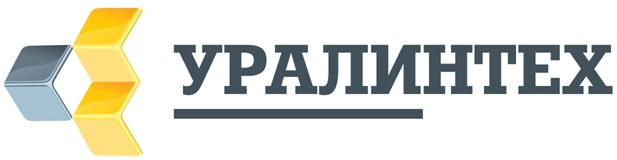 СОДЕРЖАНИЕСОДЕРЖАНИЕ1 НАЗНАЧЕНИЕ1.1 Настоящая Политика по ответственным поставкам платины и палладия (в дальнейшем – Политика), описывает действующий порядок управления цепочками поставок платины и палладия в Акционерном обществе «Уральские Инновационные Технологии». 2 ОБЛАСТЬ ПРИМЕНЕНИЯ2.1 Политика разработана с целью обеспечения ответственного выбора и оценки надежных поставщиков, для выявления и управления рисками в отношении их деятельности, чтобы гарантировать, что они играют определенную роль в предотвращении и снижении фактических и потенциальных неблагоприятных воздействий и последствий, связанных с вопросами, определенными в Методических рекомендациях ОЭСР, включая вопросы предотвращения систематических или массовых нарушений прав человека, предотвращения содействия конфликтам, соблюдения высоких стандартов борьбы с отмыванием денежных средств и финансированием террористической практики и др.2.2 Политика содержит следующую информацию:- структуру и принципы управления цепочками поставок;- описание процедур идентификации поставщиков;- описание процедуры по оценке рисков;- описание процедуры по снижению рисков;- описание процедуры по мониторингу сделок;- описание процесса обучения персонала;- порядок ежегодной отчетности по функционированию Политики;- порядок проведения аудита.2.3 Требования Политики распространяются на деятельность всех сотрудников Общества независимо от занимаемой должности в рамках выполнения ими своих должностных обязанностей.3 НОРМАТИВНЫЕ ССЫЛКИИнструкция, утвержденная Приказом Минфина Российской Федерации № 231н от 09.12.2016 г. «О порядке учета и хранения драгоценных металлов, драгоценных камней, продукции из них и ведения отчетности при их производстве, использовании и обращении» Руководство по ответственным поставкам платины/палладия Лондонского рынка платины и палладия (LPPM)Правила внутреннего контроля в целях противодействия легализации (отмыванию) доходов, полученных преступным путем, финансированию терроризма и финансированию распространения оружия массового уничтожения, действующих в АО «УРАЛИНТЕХ» (далее – Правила внутреннего контроля)4 ОТВЕТСТВЕННОСТЬ4.1 Ответственным за разработку и актуализацию Политики является назначенное приказом ГД ответственное лицо.4.2 Ответственность за выполнение требований настоящей политики несут руководители структурных подразделений Общества, участвующие во взаимодействии с контрагентами и принимающие участие в процессе поставок сырья и драгоценных металлов.5 ТЕРМИНЫ, ОПРЕДЕЛЕНИЯ И СОКРАЩЕНИЯОбщество – Акционерное общество «Уральские Инновационные Технологии» (АО «УРАЛИНТЕХ»); Ответственное лицо – лицо ответственное за организацию и контроль системы поставок платины и палладия, назначенное приказом генерального директора Общества;Руководство LPPM – Руководство по ответственным поставкам платины/палладия Лондонского рынка платины и палладия (LPPM), действующее в соответствующий период времени;Контрагент (заказчик, поставщик) – юридическое или физическое лицо (индивидуальный предприниматель), являющееся стороной договора и осуществляющее поставки сырья и драгоценных металлов;Анкета контрагента – перечень вопросов, направляемый контрагенту с целью выявления соответствия его деятельности требованиям LPPM;Справка о контрагенте – справка, содержащая сведения об акционерах, структуре руководства, финансовую информацию, сведения о численности работников и т.д. с использованием программных продуктов информационных агентств, которые находятся в распоряжении юридического отдела;Ответственные сотрудники – сотрудники коммерческой дирекции, осуществляющие в рамках своих должностных обязанностей заключение и сопровождение договоров переработки, купли-продажи драгоценных металлов;Политика – Политика по ответственным поставкам платины и палладия Общества, регламентирующая порядок управления цепочками поставок;Дело контрагента – папка на каждого контрагента, которая собирается в печатном виде, а также располагается в информационной сети АО «УРАЛИНТЕХ» и подлежит актуализации ответственными сотрудниками.Таблица оценки риска контрагента – форма для выставления оценки риска для контрагента.ПОД/ФТ – противодействие отмыванию денежных средств/финансированию терроризма;ОЭСР – Организация экономического сотрудничества и развития.6 ОРГАНИЗАЦИЯ И ПРИНЦИПЫ УПРАВЛЕНИЯ ЦЕПОЧКАМИ ПОСТАВОК6.1 Генеральный директор имеет полномочия и несёт ответственность за:- обеспечение общего руководства деятельностью всех структурных подразделений в рамках действующей в Обществе Политики;- распределение полномочий и ответственности для создания необходимых условий, обеспечивающих возможность реализации требований Политики;- выделение необходимых ресурсов для обеспечения полноценного функционирования Политики.6.2 Генеральный директор приказом по Обществу назначает ответственное лицо за организацию и контроль системы поставок платины и палладия, обладающее необходимой компетенцией, знанием и опытом для курирования процесса DueDilligence (должной осмотрительности в отношении цепочки поставок).6.3 Ответственное лицо должно отвечать следующим требованиям:- иметь достаточную квалификацию, знания, опыт и подготовку для проведения анализа цепочки поставок (высшее образование, стаж работы не менее 3-х лет);- обладать ресурсами, необходимыми для исполнения соответствующих обязанностей (программное обеспечение, интеллектуальные и материальные ресурсы);- иметь возможность сообщать руководству, персоналу и поставщикам важную информацию.6.4 Требования Политики распространяются на следующих сотрудников:- Коммерческая дирекция – все сотрудники, кроме отдела МТС;- Юридический отдел – все сотрудники;- Специальное должностное лицо, назначенное генеральным директором для осуществления контроля ПОД/ФТ.6.5 Ответственные сотрудники отвечают за:- сбор информации о контрагентах, сделках;- идентификацию контрагента;- присвоение контрагенту степени риска;- предоставление ответственному лицу информации о контрагентах и совершаемых с ними сделках в соответствии с разделами 4 и 7 настоящей Политики;- предоставление ответственному лицу информации, для подготовки ежегодного отчёта о соответствии системы управления цепочками поставок установленным требованиям Руководства LPPM и принятых мерах.6.6 Ответственные сотрудники осуществляют информирование контрагентов о требованиях Руководства LPPM при заключении договора, путем рассылки писем и анкет контрагентам (по форме Приложения 1 или 2), включения требований LPPM в условия договора, а также ознакомления контрагента с Политикой                                           АО «УРАЛИНТЕХ». Заполненную контрагентом анкету, направленную Обществу, а также иные полученные документы, ответственный сотрудник приобщает к делу контрагента.6.7 Дела контрагентов, которые осуществляют сделки с Обществом и участвуют в цепочке поставок сырья и драгоценных металлов, пересматриваются ответственными сотрудниками при заключении договора на следующий период или один раз в год с целью актуализации содержащихся в них информации. Срок хранения документов (дело контрагента) составляет не менее 5 лет после окончания срока действия договора.6.8 В случае участия в финансовых операциях (сделках) третьих лиц, ответственные сотрудники обязаны получить от клиента информацию и документы, позволяющие провести идентификацию таких третьих лиц и изучить их.6.9 Ответственные сотрудники перед заключением договора с новым контрагентом-поставщиком платины/палладия оценивают уровень риска при установлении деловых отношений.6.10 С целью идентификации юридического лица/индивидуального предпринимателя ответственные сотрудники запрашивают следующую информацию:Для юридического лица:- свидетельство о государственной регистрации;- свидетельство о постановке на налоговый учет;- лицензия на добычу / уведомление (свидетельство) о постановке на специальный учет в государственной инспекции пробирного надзора вместе с картой постановки на специальный учет;- квота на добычу (для поставщиков минерального сырья, если возможно);- устав;- документы, подтверждающих полномочия подписантов по договору;- информации о банковских реквизитах, почтовом и юридическом адресе, контактных телефонах;- список участников общества в действующей редакции;- сведения о бенефициарах контрагента;- выписка из Единого государственного реестра юридических лиц (ЕГРЮЛ);- полное и сокращенное наименование, а также, если имеется, наименование на иностранном языке;- иные документы, требуемые в соответствии с Правилами внутреннего контроля;- анкета контрагента (для поставщиков минерального сырья – по форме Приложения А, для поставщиков вторичного сырья – по форме Приложения Б). Контрагент может предоставить анкету в иной форме при условии, что такая анкета будет содержать всю необходимую информацию. Для Индивидуального предпринимателя:- паспорт;- свидетельства о постановке на налоговый учет;- свидетельство о внесении записи в ЕГРИП;- выписка из ЕГРИП, выданная не ранее двух месяцев до даты представления;- уведомление (свидетельство) о постановке на специальный учет в государственной инспекции пробирного надзора вместе с картой постановки на специальный учет;- информация о банковских реквизитах, почтовом адресе, контактных телефонах- анкета контрагента (для поставщиков первичного (добытого) сырья – по форме Приложения А, для поставщиков вторичного сырья – по форме Приложения Б).Для иностранных контрагентов: предоставляются копии документов (выписка из торгового реестра страны происхождения, сертификат, документ, подтверждающий полномочия подписанта, иные документы, признаваемые в качестве таковых законодательством страны учреждения, гражданства или местожительства иностранного лица (уставные документы), подтверждающие правовой статус иностранного юридического (физического) лица, гражданство или местожительство физического лица; нахождения штаб-квартиры или регистрации лица.6.11 Проверка контрагента включает в себя следующие действия:- идентификация контрагента, поставляющего платину / палладий, и проверка его личности с использованием надежных, независимых исходных документов, данных или информации; - идентификация бенефициарного владельца (владельцев) контрагента, поставляющего платину / палладий;- проверка того, что контрагент, поставляющий платину / палладий, и его бенефициарные владельцы не указаны в каких-либо формируемых различными государственными органами и организациями списках разыскиваемых лиц, списках лиц, занимающихся отмыванием денежных средств, списках известных мошенников или террористов и т.п.;- получение деловой и финансовой информации в отношении контрагента, поставляющего платину / палладий, и информации о цели и предполагаемом характере деловых отношений.В ходе рассмотрения документов контрагента, в частности, учредительных документов юридического лица / индивидуального предпринимателя и документов, подтверждающих его государственную регистрацию, сотрудники в целях надлежащей идентификации своего контрагента должны детально (с учетом имеющихся возможностей) изучать:- оформление учредительных документов (включая все зарегистрированные изменения и дополнения) контрагента и документов, подтверждающих государственную регистрацию контрагента в качестве юридического лица;- состав учредителей (участников) юридического лица, определяя по возможности, в том числе круг лиц, имеющих возможность влиять на принятие решений органами юридического лица;- структуру органов управления юридического лица и их полномочия;- величину зарегистрированного и оплаченного уставного (складочного) капитала или величину уставного фонда, имущества;- актуальность документов (документы должны быть действительными на дату их предъявления).При установлении, что от имени контрагента действует его представитель, ответственные сотрудники:- идентифицируют представителя, проверяют его полномочия, а также идентифицируют представляемого контрагента.Ответственный сотрудник может запросить юридический отдел провести дополнительную проверку поставщика при возникновении сомнений в отношении документов, предоставленных контрагентом, либо для получения дополнительных сведений о деятельности контрагента.Все полученные в процессе идентификации контрагента документы помещаются в дело контрагента. Печатные документы из дела хранятся в коммерческой дирекции, электронные документы – в информационных ресурсах Общества. В дело контрагента также входят документы, получаемые ответственными сотрудниками в рамках процедур ПОД/ФТ.По итогам проверки ответственный сотрудник заполняет анкету по форме Приложения 1 Правил внутреннего контроля, действующих в Обществе.6.12 После проведения идентификации контрагента ответственный сотрудник производит оценку рисков по данному контрагенту в соответствии с разделом 5 настоящей Политики, заполняет Таблицу оценки рисков по форме Приложения Е, присваивает соответствующий уровень риска: низкий, средний, высокий.В случае присвоения контрагенту – поставщику первичного (добытого) сырья высокого уровня риска, ответственный сотрудник дополнительно запрашивает у контрагента анкету по форме Приложения В (анкета выбирается в зависимости от крупности поставщика)6.13 Заполненные Таблицы оценки рисков Ответственные сотрудники передают Ответственному лицу в печатном виде. Ответственное лицо изучает дело контрагента, проверяет полноту проверки контрагента, при необходимости дает указание о запросе дополнительных документов. Ответственное лицо по итогам проверки может изменить присвоенный ответственным сотрудником уровень риска, о чем ставит отметку в Таблице оценки рисков. В случае присвоения контрагенту высокого уровня риска ответственное лицо дает указание на проведение усиленной комплексной проверки, которая включает в себя:- Исследование на месте / посещение контрагента (участки добычи платины / палладия и офис поставщика платины / палладия в случае поставок вторичной платины / палладия) для поставок с высоким риском с целью подтверждения документальных результатов комплексной проверки цепочки поставок, которая должна проводиться в рамках первого года деловых отношений. По итогам исследования составляется отчет по форме Приложения Г (для поставщиков первичного (добытого сырья) или Приложения Д (для поставщиков вторичного сырья); - Для добытой платины / палладия: проверка личности с использованием надежных, независимых исходных документов, данных или информации, а также проверка информации правительственного контрольного списка должна проводиться для каждой компании, участвующей в цепочке, расположенной в зонах повышенного риска, затронутых конфликтом или нарушениями прав человека, от рудника до перерабатывающего завода (включая производителей платины / палладия, посредников, торговцев и экспортеров платины / палладия, а также перевозчиков); - Для переработанной платины / палладия: проверка личности с использованием надежных, независимых исходных документов, данных или информации, а также проверка информации государственного контрольного списка должна проводиться для каждой компании, участвующей в цепочке, расположенной в зонах повышенного риска, затронутых конфликтом или нарушениями прав человека, от контрагента, поставляющего платину / палладий, до аффинажного завода (включая перевозчиков).По результатам проверки Ответственное лицо подтверждает возможность заключения договора с контрагентом.В случае присвоения контрагенту высокого уровня риска Ответственное лицо передает Форму оценки риска генеральному директору Общества для принятия решения о заключения договора/продолжении работы с контрагентом.6.14 При выявлении в рамках осуществления проверки по программе ПОД/ФТ необычных сделок с контрагентами, осуществляющими сделки с платиной / палладием, специальное должностное лицо информирует о наличии таких сделок ответственное лицо. 6.15 В случае выявления нарушения контрагентом принципов Руководства LPPM ответственный сотрудник письменно информирует об этом ответственное лицо (в форме служебной записки). Ответственное лицо информирует о полученной информации генерального директора, который принимает решение о возможности продолжения сотрудничества с контрагентом.7 ВЫЯВЛЕНИЕ И ОЦЕНКА РИСКОВ В СИСТЕМЕ ПОСТАВОК 7.1 При оценке риска осуществления сделок с контрагентами ответственный сотрудник принимает во внимание полноту предоставленной информации, особенности финансово-хозяйственной деятельности контрагента, опыт работы с контрагентом (если имеется), географические особенности поставщика и осуществляемых операций с платиной, палладием, необычные обстоятельства и отклонения сделок от нормы. В том числе ответственные сотрудники оценивают риски:- систематических или широко распространенных нарушений прав человека, связанных с добычей, транспортировкой или торговлей платиной / палладием, включая наихудшие формы детского труда, любые формы пыток, бесчеловечное или унижающее достоинство обращение, широко распространенное сексуальное насилие или другие грубые нарушения прав человека, принудительные или обязательные трудовые, военные преступления, преступления против человечности или геноцид;- прямой или косвенной поддержки незаконных негосударственных вооруженных групп, сил общественной безопасности или частных сил безопасности, которые незаконно контролируют рудники, торговцев, других посредников, транспортные маршруты через цепочки поставок или незаконно облагают налогом или вымогают деньги или полезные ископаемые через цепочки поставок («незаконные негосударственные вооруженные формирования, силы общественной безопасности или частные силы безопасности »); - взяточничества и умышленного искажения информации о происхождении платины / палладия;- несоблюдения требований об уплате налогов, сборов и лицензионных отчислений, причитающихся правительствам в связи с добычей полезных ископаемых, торговлей и экспортом полезных ископаемых из районов, затронутых конфликтом, и районов высокого риска; - отмывания денежных средств и финансирования терроризма;- содействия конфликтам.7.2. При оценке рисков используются следующие критерии:Высокий уровень риска:- Добытая платина / палладий или переработанная платина / палладий происходят из, проходят транзитом или транспортируются через зону повышенного риска, затронутую конфликтом или нарушением прав человека;- Добываемая платина / палладий, как утверждается, происходят из страны, которая имеет ограниченные известные запасы, вероятные ресурсы или ожидаемые уровни производства платины / палладия;- Переработанная платина / палладий поступают в транзит из страны, которая, как известно или есть основания подозревать, является зоной повышенного риска, затронутой конфликтом или нарушением прав человека;- Контрагент-поставщик платины / палладия или другие известные вышестоящие компании находятся в стране, представляющей высокий риск отмывания денег;- Контрагент, поставляющий платину / палладий, или другие известные вышестоящие компании или их бенефициарные владельцы, обладающие значительным влиянием на контрагента, поставляющего платину / палладий, являются политически значимыми лицами;- Контрагент, поставляющий платину / палладий, или другие известные вышестоящие компании ведут бизнес с повышенным риском, такой как производство оружия, игр и казино, антиквариат и искусство, секты и их лидеры.Средний уровень риска:- Контрагент осуществляет операции с наличными денежными средствами;- Контрагенту ранее был присвоен высокий уровень риска и с даты пересмотра оценки уровня риска прошло менее 6 месяцев;- Отсутствие информации о контрагенте в независимых источниках (для новых контрагентов, с которыми не было опыта сотрудничества).7.3 В случае возникновения подозрений в несоблюдении мер по противодействию терроризму и мошенничеству сотрудник любого подразделения на анонимной основе направляет информацию на почтовый адрес: tatiana.potapova@pm-ural.com.8 РАЗРАБОТКА И РЕАЛИЗАЦИЯ МЕРОПРИЯТИЙ ПО УПРАВЛЕНИЮ РИСКАМИ8.1 В рамках взаимодействия с контрагентами (в ходе идентификации, при осуществлении операций и сделок) каждому из них присваивается степень (уровень) риска.8.2 С целью смягчения неблагоприятных последствий, связанных с вопросами, определенными в Методических рекомендациях ОЭСР, в Обществе разработаны мероприятия, основанные на принятых в международной практике общих принципах, стандартах и процедурах надёжного управления цепочками поставок:8.3 Оценка степени (уровня) риска, а также обоснование оценки риска фиксируются ответственными сотрудниками, проверяются ответственным лицом и хранятся в деле контрагента в соответствии с разделом 4 настоящей Политики.В случае выявления рисков ответственное лицо принимает решение о механизме управления рисками в отношении данного контрагента в соответствии с п.6.2.3.8.4 Физическое разделение и защита отдельных партий товара в рамках системы поставок, сопряжённой с факторами риска.8.5 Использование разработанных в Обществе механизмов снижения рисков в случае выявления рисков или при необходимости дополнительной проверки контрагента, в том числе:- продолжение сотрудничества и консультация контрагента по вопросу возможности снижения рисков;- временная приостановка взаимодействия с контрагентом, деятельность которого сопряжена с факторами риска, на фоне продолжения мероприятий по снижению рисков, поддающихся оценке;- прекращение сотрудничества с поставщиками, деятельность которых сопряжена с факторами риска (по согласованию с генеральным директором Общества), если они не используют средства снижения рисков и (или) если такие средства нецелесообразны и (или) неприемлемы с позиции анализа затрат и выгод и возможностей Общества.9 МОНИТОРИНГ ОПЕРАЦИЙ9.1 Для обеспечения гарантии соответствия сделок, осуществляемых Обществом в сфере обращения драгоценных металлов, требованиям Руководства LPPM для каждой полученной партии драгоценных металлов фиксируются следующие данные:- масса нетто партии по данным поставщика и по данным приемки в Обществе;- результаты анализа по данным приемки в Обществе;- документ, на основании которого производится приемка;- дата приемки партии драгоценных металлов.Данные фиксируются в электронной информационной системе Общества.Данные о результатах анализа поставщика являются обязательными для получения при приемке партии платины / палладия и хранятся в Отделе контроля качества Общества.9.2 Приемка драгоценных металлов осуществляется в Обществе на основании Распоряжений ответственных сотрудников. В Распоряжении ответственный сотрудник указывает дату последней проверки контрагента в соответствии с разделом 4 настоящей Политики. В случае выявления несоответствий в документах поставщика или возникновении у ответственного сотрудника подозрений о необычности поставки, приемка драгоценных металлов приостанавливается, посылка изолируется до устранения несоответствий. При возникновении у ответственного сотрудника подозрений о необычности поставки, он сообщает об этом ответственному лицу.9.3 Отгрузка драгоценных металлов после аффинажа осуществляется на основании заявок ответственных сотрудников. При отгрузке драгоценных металлов фиксируются следующие данные:- масса нетто партии по данным Общества;- результаты анализа (содержание драгоценных металлов в партии)по данным Общества;- дата отгрузки партии драгоценных металлов.Данные фиксируются в электронной информационной системе Общества.9.4 Ответственные сотрудники составляют справку о движении драгоценных металлов по договорам аффинажа за период с 1 января по 30 июня и за период с 1 июля по 31 декабря каждого года и передают ее ответственному лицу. 9.5 Ответственное лицо 2 (два) раза в год составляет Отчет о мониторинге операций, в котором указывает сведения о выявленных необычных операциях (поставках драгоценных металлов), проведенных проверках контрагентов и передает его на утверждение Генеральному директору.10 ОБУЧЕНИЕ СОТРУДНИКОВ10.1 Ответственное лицо проводит инструктаж сотрудников, вновь принимаемых на должности из списка по п.4.4, по следующим вопросам:- нормативные документы, регламентирующие принципы управления цепочками поставок и принципы противодействия легализации доходов, полученных преступным путём, и финансированию терроризма;- работа с документами контрагентов, формирование досье и дела контрагента и т.д.10.2 Ответственные сотрудники также проходят обучение в области ПОД/ФТ в соответствии с действующими в Обществе Правилами внутреннего контроля.10.3 Действующие сотрудники подразделений из списка должностей по п. 4.4 проходят повторный инструктаж с периодичностью один раз в три года либо внеплановый инструктаж при внесении изменений в действующие нормативные документы по п.8.1.Инструктаж подтверждается подписью сотрудника в журнале регистрации инструктажей и подписью инструктирующего.11 АУДИТС целью осуществления систематического и независимого анализа, позволяющего определить соответствие и эффективность Политики, соблюдение требований стандартов LPPM, ежегодно в Обществе проводится внешний аудит.11.1 В процессе аудита производится проверка следующих показателей:- адекватность методов и мероприятий Общества, направленных на реализацию рекомендаций, содержащихся в Руководстве LPPM;- наличие адекватных внешних и внутренних средств снижения рисков;- соблюдение рекомендаций, содержащихся в практическом Руководстве LPPM, во всех видах взаимодействия с поставщиками платины / палладия- наличие эффективной системы отслеживания информации по всем видам деятельности Общества;- непрерывная оценка рисков и своевременное реагирование на ситуацию по результатам такой оценки.11.2 Требования к аудитору:Аудит систем и методов управления цепочкой поставок платины / палладия Общества должен проводиться независимыми и компетентными третьими лицами, включенными в список утвержденных аудиторов, с которым можно ознакомиться на веб-сайте LPPM (www.lppm.com).Компания, осуществляющая аудит Общества, должна отвечать следующим критериям:- независимость от Общества, в отношении которого выполняется аудит;- отсутствие конфликта интересов между аудитором и Обществом (деловые или финансовые взаимоотношения);- недопустимость предоставления проверяемому Обществу каких-либо иных услуг в связи с проведением экспертизы соответствия, кроме общих рекомендаций по этому вопросу;- компетентность, необходимая для проведения подобного аудита.11.3 При выполнении заданий, обеспечивающих уверенность, аудиторы должны применять ISAE 3000 и обращаться к Руководству по стороннему аудиту, особенно к тем разделам, которые предоставляют дополнительные указания по применению стандарта ISAE 3000.11.4 Процесс аудита включает в себя следующие операции: - подготовка к проведению аудита: разработка плана;- выездная проверка с посещением;- консультации с группой специалистов Общества, занимающейся оценкой рисков;- завершение аудита: обоснование, документальное оформление и отчёт о полученных результатах, свидетельствующих об уровне соблюдения проверяемым Обществом рекомендацийLPPM при проведении экспертизы соответствия цепочек поставок;- предоставление Обществу рекомендаций по улучшению методов проведения экспертизы соответствия.- краткий отчёт об аудите должен быть включён в состав ежегодного отчёта Общества о проведении экспертизы соответствия цепочки поставок.11.5 Аудиторы должны подготовить отчет руководства, включающий как минимум:- отчетный период;- объем аудита;- стандарт аудита и уровень уверенности;- описание членов аудиторской группы;- квалификация и независимость членов аудиторской группы;- дата аудита;- количество человеко-дней аудита;- резюме процедур обеспечения уверенности;- подтверждающие наблюдения, выводы и рекомендации по улучшению;- описание любых отклонений от соответствия;- заключение по заверению.12 ЕЖЕГОДНЫЕ ОТЧЕТЫ12.1 Ответственное лицо ежегодно готовит отчёт о соответствии системы управления цепочками поставок (Политики), действующей в Обществе, установленным требованиям Руководства LPPM и принятых мерах.12.2 Отчет должен включать следующую информацию: - наименование Общества;- срок выполнения (отчетный период);- страна происхождения добытой и переработанной платины / палладия;- обзор мероприятий, предпринятых в течение периода для демонстрации соблюдения требований Руководства LPPM;- степень соблюдения Обществом каждого раздела Руководства LPPM;- заключение руководства Общества о соответствии Руководству LPPM.12.3 При выявлении несоответствий систем и методов управления цепочкой поставок, Политики Общества Руководству LPPM ответственное лицо разрабатывает и согласует с генеральным директором план корректирующих действий, который должен включать в себя:- описание случая;- ссылку на соответствующий раздел Руководства LPPM;- присвоенный рейтинг риска несоблюдений;- корректирующие действия, которые необходимо предпринять для каждого выявленного несоответствия;- сроки завершения корректирующих действий для каждого выявленного несоответствия;- данные (ФИО, должность) сотрудника Общества, ответственного за выполнение каждого корректирующего действия.По требованию LPPM план корректирующих действий может быть представлен для рассмотрения аудиторам в дату завершения до того, как наступит срок следующего ежегодного аудита.12.4. Копии аудиторских отчетов, а также отчетов о проверке Общество направляет  по электронной почте на адрес:info@lppm.com и в виде бумажных копий по запросу LPPM.ПРИЛОЖЕНИЕ ААнкета контрагента – добытое сырьеПожалуйста, предоставьте копию последнего годового отчётаПОДПИСЬЯ/мы настоящим подтверждаю, что приведенная выше информация является достоверной и точной на дату написания. Я обязуюсь автоматически информировать [Аффинажный завод] о любых существенных изменениях.ПРИЛОЖЕНИЕ К АНКЕТЕ - ЗАПОЛНЯЕТСЯ ТОЛЬКОКОМПАНИЯМИ, ПОДЧИНЯЮЩИМИСЯ ЗАКОНОДАТЕЛЬСТВУ ПО ПОД/ФТМесто для дополнительной информации (укажите, к какому вопросу относится информация):ПРИЛОЖЕНИЕ БАнкета контрагента– вторсырьеПросьба предоставить копию последнего годового отчетаКомментарии / дополнительная информация (укажите, к какому вопросу относится информация):ПОДПИСИНастоящим подтверждаю, что приведенная выше информация является достоверной и точной на дату написания. Я обязуюсь автоматически информировать [Аффинажный завод] о любых существенных изменениях.ПРИЛОЖЕНИЕ ВАНЕКТА ДЛЯ САМООЦЕНКИЦЕПОЧКА ПОСТАВОК С КУСТАРНЫХ И МЕЛКОМАСШТАБНЫХ ГОРНОДОБЫВАЮЩИХ ПРЕДПРИЯТИЙФорма самооценки заполнена:Должность:Подпись:Дата:ЦЕПОЧКА ПОСТАВОК С КРУПНЫХ ГОРНОДОБЫВАЮЩИХ ПРЕДПРИЯТИЙФорма самооценки заполнена:Должность:Подпись:Дата: ПРИЛОЖЕНИЕ ГАКТ О ПОСЕЩЕНИИ ОБЪЕКТА – ДОБЫТОЕ СЫРЬЕПосещение осуществлялось (ФИО представителя): ______________________________________Дата посещения: __________________________Цель		Стандартизация отчетной документации о посещении объектаДата:ФИО:Подпись:ПРИЛОЖЕНИЕ ДАКТ О ПОСЕЩЕНИИ ОБЪЕКТА – ВТОРИЧНОЕ СЫРЬЕПосещение осуществлялось (ФИО представителя): ______________________________________Дата посещения: __________________________Цель		Стандартизация отчетной документации о посещении объектаДата:ФИО:Подпись:ПРИЛОЖЕНИЕ ЕТАБЛИЦА ОЦЕНКИ РИСКОВ*	для контрагентов с высоким риском**	при наличии отношений с контрагентом до проведения проверкиТаблицу оценки риска заполнил: Ответственный сотрудник по работе с клиентами _____________________	___________________	«___» ___________ 20__ г.(подпись)			(ФИО)Контрагенту присвоен уровень риска:	Низкий	Средний	Высокий(подчеркнуть нужное)Таблицу оценки проверил: Ответственное лицо_____________________	___________________	«___» ___________ 20__ г.(подпись)			(ФИО)Контрагенту присвоен уровень риска:	Низкий	Средний	Высокий(подчеркнуть нужное)Операции с контрагентом разрешены на период		_______________ (для контрагентов с высоким уровнем риска)Генеральный директор_____________________	___________________	«___» ___________ 20__ г.(подпись)			(ФИО)1Назначение.........................................................................................................Назначение.........................................................................................................32Область применения…………………………………………………………………Область применения…………………………………………………………………33Нормативные ссылки…………………………………………………………………Нормативные ссылки…………………………………………………………………34Ответственность.................................................................................................Ответственность.................................................................................................35Термины, определения и сокращения..………………………………………….. Термины, определения и сокращения..………………………………………….. 46Организация и принципы управления цепочками поставок…………………...Организация и принципы управления цепочками поставок…………………...47Выявление и оценка рисков…………………………………………………………Выявление и оценка рисков…………………………………………………………98Разработка и реализация мероприятий по управлению рисками……………Разработка и реализация мероприятий по управлению рисками……………109Мониторинг операций.........................................................................................Мониторинг операций.........................................................................................1110Обучение сотрудников.......................................................................................Обучение сотрудников.......................................................................................1211Аудит....................................................................................................................Аудит....................................................................................................................1212Ежегодные отчеты.............................................................................................Ежегодные отчеты.............................................................................................14Приложение А. Анкета контрагента - добытое сырье………………………….……Приложение А. Анкета контрагента - добытое сырье………………………….……1515Приложение Б. Анкета контрагента – вторичное сырье…………………………….Приложение Б. Анкета контрагента – вторичное сырье…………………………….2626Приложение В. Анкета самообследования……………………………..…………….Приложение В. Анкета самообследования……………………………..…………….3232Приложение Г. Акт о посещении объекта-добытое сырье……………….…………Приложение Г. Акт о посещении объекта-добытое сырье……………….…………4444Приложение Д. Акт о посещении объекта – вторичное сырье………..……………Приложение Д. Акт о посещении объекта – вторичное сырье………..……………5151Приложение Е. Таблица оценки рисковПриложение Е. Таблица оценки рисков5656Уровень рискаМеханизм управленияНизкийНачало или продолжение сотрудничества.СреднийНачало или продолжение сотрудничества с одновременным уменьшением потенциальных последствий выявленных рисков.ВысокийПриостановка сотрудничества с одновременным снижением выявленных рисков за счёт сбора дополнительной информации, подтверждающей или опровергающей возможность возникновения неблагоприятных последствий рисков.ИЛИПрекращение взаимодействия с поставщиками, которые характеризуются наличием факторов риска, и / или источниками риска.1. РЕКВИЗИТЫ КОМПАНИИ1. РЕКВИЗИТЫ КОМПАНИИ1. РЕКВИЗИТЫ КОМПАНИИa. Наименованиеa. Наименованиеb. Юридический адресb. Юридический адресc. Адрес местонахожденияc. Адрес местонахожденияd. Номер телефонаd. Номер телефонаe. Дата регистрацииe. Дата регистрацииf. Страна регистрацииf. Страна регистрацииg. Регистрационный номерg. Регистрационный номерh. Идентификационный номер налогоплательщика / регистрационный номерh. Идентификационный номер налогоплательщика / регистрационный номерi. Если компания зарегистрирована на фондовой бирже, пожалуйста, укажите название биржи и тикерi. Если компания зарегистрирована на фондовой бирже, пожалуйста, укажите название биржи и тикерj. Веб-сайтj. Веб-сайтk. Внешние аудиторы финансовой отчетности и с какой датыk. Внешние аудиторы финансовой отчетности и с какой датыl. Сколько прямых и косвенных дочерних структур у Компании? Пожалуйста, предоставьте схему группы Компанийl. Сколько прямых и косвенных дочерних структур у Компании? Пожалуйста, предоставьте схему группы Компаний2. КОММЕРЧЕСКАЯ ДЕЯТЕЛЬНОСТЬ2. КОММЕРЧЕСКАЯ ДЕЯТЕЛЬНОСТЬ2. КОММЕРЧЕСКАЯ ДЕЯТЕЛЬНОСТЬa. Вид деятельностиb. Описание основной коммерческой деятельностиc.В какой стране / странах вы в настоящее время аффинируете свои драгоценные металлы?3. БЕНЕФИЦИАРНЫЕ ВЛАДЕЛЬЦЫ3. БЕНЕФИЦИАРНЫЕ ВЛАДЕЛЬЦЫ3. БЕНЕФИЦИАРНЫЕ ВЛАДЕЛЬЦЫ3. БЕНЕФИЦИАРНЫЕ ВЛАДЕЛЬЦЫ3. БЕНЕФИЦИАРНЫЕ ВЛАДЕЛЬЦЫ3. БЕНЕФИЦИАРНЫЕ ВЛАДЕЛЬЦЫ3. БЕНЕФИЦИАРНЫЕ ВЛАДЕЛЬЦЫ3. БЕНЕФИЦИАРНЫЕ ВЛАДЕЛЬЦЫ3. БЕНЕФИЦИАРНЫЕ ВЛАДЕЛЬЦЫ3. БЕНЕФИЦИАРНЫЕ ВЛАДЕЛЬЦЫ3. БЕНЕФИЦИАРНЫЕ ВЛАДЕЛЬЦЫ3. БЕНЕФИЦИАРНЫЕ ВЛАДЕЛЬЦЫАКЦИОНЕР (Ы) (БОЛЕЕ 25%)АКЦИОНЕР (Ы) (БОЛЕЕ 25%)АКЦИОНЕР (Ы) (БОЛЕЕ 25%)АКЦИОНЕР (Ы) (БОЛЕЕ 25%)АКЦИОНЕР (Ы) (БОЛЕЕ 25%)АКЦИОНЕР (Ы) (БОЛЕЕ 25%)АКЦИОНЕР (Ы) (БОЛЕЕ 25%)АКЦИОНЕР (Ы) (БОЛЕЕ 25%)АКЦИОНЕР (Ы) (БОЛЕЕ 25%)АКЦИОНЕР (Ы) (БОЛЕЕ 25%)АКЦИОНЕР (Ы) (БОЛЕЕ 25%)АКЦИОНЕР (Ы) (БОЛЕЕ 25%)Доля участия (%)ФИО/НаименованиеФИО/НаименованиеФИО/НаименованиеАдресАдресАдресСтрана регистрации / Гражданство(а)Страна регистрации / Гражданство(а)Страна регистрации / Гражданство(а)Дата регистрации/Дата рожденияДата регистрации/Дата рожденияКОНЕЧНЫЙ БЕНЕФИЦИАРНЫЙ ВЛАДЕЛЕЦ (БОЛЕЕ 25% - ТОЛЬКО ФИЗИЧЕСКОЕ ЛИЦО)КОНЕЧНЫЙ БЕНЕФИЦИАРНЫЙ ВЛАДЕЛЕЦ (БОЛЕЕ 25% - ТОЛЬКО ФИЗИЧЕСКОЕ ЛИЦО)КОНЕЧНЫЙ БЕНЕФИЦИАРНЫЙ ВЛАДЕЛЕЦ (БОЛЕЕ 25% - ТОЛЬКО ФИЗИЧЕСКОЕ ЛИЦО)КОНЕЧНЫЙ БЕНЕФИЦИАРНЫЙ ВЛАДЕЛЕЦ (БОЛЕЕ 25% - ТОЛЬКО ФИЗИЧЕСКОЕ ЛИЦО)КОНЕЧНЫЙ БЕНЕФИЦИАРНЫЙ ВЛАДЕЛЕЦ (БОЛЕЕ 25% - ТОЛЬКО ФИЗИЧЕСКОЕ ЛИЦО)КОНЕЧНЫЙ БЕНЕФИЦИАРНЫЙ ВЛАДЕЛЕЦ (БОЛЕЕ 25% - ТОЛЬКО ФИЗИЧЕСКОЕ ЛИЦО)КОНЕЧНЫЙ БЕНЕФИЦИАРНЫЙ ВЛАДЕЛЕЦ (БОЛЕЕ 25% - ТОЛЬКО ФИЗИЧЕСКОЕ ЛИЦО)КОНЕЧНЫЙ БЕНЕФИЦИАРНЫЙ ВЛАДЕЛЕЦ (БОЛЕЕ 25% - ТОЛЬКО ФИЗИЧЕСКОЕ ЛИЦО)КОНЕЧНЫЙ БЕНЕФИЦИАРНЫЙ ВЛАДЕЛЕЦ (БОЛЕЕ 25% - ТОЛЬКО ФИЗИЧЕСКОЕ ЛИЦО)КОНЕЧНЫЙ БЕНЕФИЦИАРНЫЙ ВЛАДЕЛЕЦ (БОЛЕЕ 25% - ТОЛЬКО ФИЗИЧЕСКОЕ ЛИЦО)КОНЕЧНЫЙ БЕНЕФИЦИАРНЫЙ ВЛАДЕЛЕЦ (БОЛЕЕ 25% - ТОЛЬКО ФИЗИЧЕСКОЕ ЛИЦО)КОНЕЧНЫЙ БЕНЕФИЦИАРНЫЙ ВЛАДЕЛЕЦ (БОЛЕЕ 25% - ТОЛЬКО ФИЗИЧЕСКОЕ ЛИЦО)Доля участия (%)ФИОФИОФИОАдресАдресАдресГражданство(а)Гражданство(а)Гражданство(а)Дата рожденияДата рождения4. СТРУКТУРА УПРАВЛЕНИЯ4. СТРУКТУРА УПРАВЛЕНИЯ4. СТРУКТУРА УПРАВЛЕНИЯ4. СТРУКТУРА УПРАВЛЕНИЯ4. СТРУКТУРА УПРАВЛЕНИЯ4. СТРУКТУРА УПРАВЛЕНИЯ4. СТРУКТУРА УПРАВЛЕНИЯ4. СТРУКТУРА УПРАВЛЕНИЯ4. СТРУКТУРА УПРАВЛЕНИЯ4. СТРУКТУРА УПРАВЛЕНИЯ4. СТРУКТУРА УПРАВЛЕНИЯ4. СТРУКТУРА УПРАВЛЕНИЯФИОФИОФИОДолжностьДолжностьДолжностьГражданство (а)Гражданство (а)Гражданство (а)Дата рожденияa. Совет директоровa. Совет директоровb. Руководствоb. Руководство5. СВЕДЕНИЯ О ФИНАНСОВОМ ПОЛОЖЕНИИ5. СВЕДЕНИЯ О ФИНАНСОВОМ ПОЛОЖЕНИИ5. СВЕДЕНИЯ О ФИНАНСОВОМ ПОЛОЖЕНИИ5. СВЕДЕНИЯ О ФИНАНСОВОМ ПОЛОЖЕНИИ5. СВЕДЕНИЯ О ФИНАНСОВОМ ПОЛОЖЕНИИ5. СВЕДЕНИЯ О ФИНАНСОВОМ ПОЛОЖЕНИИ5. СВЕДЕНИЯ О ФИНАНСОВОМ ПОЛОЖЕНИИ5. СВЕДЕНИЯ О ФИНАНСОВОМ ПОЛОЖЕНИИ5. СВЕДЕНИЯ О ФИНАНСОВОМ ПОЛОЖЕНИИ5. СВЕДЕНИЯ О ФИНАНСОВОМ ПОЛОЖЕНИИ5. СВЕДЕНИЯ О ФИНАНСОВОМ ПОЛОЖЕНИИ5. СВЕДЕНИЯ О ФИНАНСОВОМ ПОЛОЖЕНИИ5.1. Детали финансовой отчетности5.1. Детали финансовой отчетности5.1. Детали финансовой отчетности5.1. Детали финансовой отчетности5.1. Детали финансовой отчетности5.1. Детали финансовой отчетности5.1. Детали финансовой отчетности5.1. Детали финансовой отчетности5.1. Детали финансовой отчетности5.1. Детали финансовой отчетности5.1. Детали финансовой отчетности5.1. Детали финансовой отчетностиВалютаВалютаВалютаПоследний отчетный периодПоследний отчетный периодПоследний отчетный периодПредыдущий годПредыдущий годПредыдущий годa. Акционерный капиталa. Акционерный капиталa. Акционерный капиталb. Общий акционерный капиталb. Общий акционерный капиталb. Общий акционерный капиталc. Итоговый балансc. Итоговый балансc. Итоговый балансd. Выручкаd. Выручкаd. Выручкаe. Чистая прибыльe. Чистая прибыльe. Чистая прибыль5.2. Прочая финансовая информация5.2. Прочая финансовая информацияf. Источник финансирования добычиg. Какой обычный метод оплаты используется компанией для расчетов со своими поставщиками?6. НОРМАТИВНО-ПРАВОВАЯ БАЗАДАНЕТН/Дa. Обязана ли Ваша компания соблюдать подробные правила охраны труда и техники безопасности в стране / регионе, в которой она осуществляет свою деятельность?b. Обязана ли Ваша компания соблюдать подробные экологические нормы страны / региона, в которой она осуществляет свою деятельность?c. Регулируется ли детский труд при добыче полезных ископаемых в стране / регионе, провинции, где ведется добыча?d. Используются ли силы общественной безопасности на руднике/шахте или вокруг него/нее?7. КАДРОВЫЕ РЕСУРСЫ7. КАДРОВЫЕ РЕСУРСЫa. Количество сотрудников в Компанииb. Количество сотрудников в группе Компаний8. ПРОИСХОЖДЕНИЕ ФИЗИЧЕСКИХ ДРАГОЦЕННЫХ МЕТАЛЛОВ, ОБЪЕМЫ И ПРАКТИКИ ДОБЫЧИ8. ПРОИСХОЖДЕНИЕ ФИЗИЧЕСКИХ ДРАГОЦЕННЫХ МЕТАЛЛОВ, ОБЪЕМЫ И ПРАКТИКИ ДОБЫЧИa. На скольких участках добычи извлекается Pt / Pd?b. Название горнодобывающей площадки(ок):c. Где именно находится горнодобывающая площадка(и) (страна, регион, провинция, ближайший город, координаты GPS)?d. В каком периметре (км) вокруг центра эксплуатации / перерабатывающего предприятия расположены горнодобывающие объекты?e. Требуется ли по закону для горнодобывающих предприятий наличие лицензии на добычу полезных ископаемых?Пожалуйста, предоставьте копию	Да		НетДата выдачи: _________________________________Дата истечения срока: _________________________f. Каков дневной объем добычи горнодобывающего участка(ов)?g. Каковы предполагаемые запасы участка(ов) добычи?h. Сколько человек работает на добычном участке(ах)?i. Каков способ извлечения Pt/Pd (горнодобывающее оборудование и методы)?j. Существуют ли комплексные процедуры и системы, гарантирующие безопасность сотрудников на объекте добычи (например, использование надлежащего защитного оборудования, обучение охране труда и технике безопасности, материалы для оказания первой помощи и действия в чрезвычайных ситуациях)?	Да, пожалуйста, опишите:	Нетk. Существуют ли на объекте добычи комплексные процедуры и системы, позволяющие избежать негативного воздействия на окружающую среду в результате добычи драгоценных металлов (например, надлежащая очистка хвостов, система предотвращения выбросов загрязняющих веществ и т.д.)?	Да, пожалуйста, опишите:	Нетl. Сотрудничает ли объект добычи с пострадавшими общинами и поддерживает ли развитие местных сообществ?	Да, пожалуйста, опишите:	Нетm. Существует ли на объекте добычи комплексная программа по предотвращению использования детского труда?	Да, пожалуйста, опишите:	Нетn. Располагаются ли какие-либо вооруженные формирования на объекте добычи или поблизости от него? Если да, пожалуйста, предоставьте информацию о причинах их размещения: 	Да, пожалуйста, опишите: Государственное вооруженное формирование Негосударственное вооруженное формирование Общественные или частные силы безопасности                ____________________________________                ____________________________________	Нетo. Привлекает ли добывающая компания профессиональные службы безопасности для контроля за объектом добычи?	Да		Нетp. Осуществлял ли контролирующий орган, ответственный за добычу полезных ископаемых, выезд на объект добычи?	Да, дата последнего визита: ______________	Нетq. Если посещение объекта еще не было осуществлялось (вопрос p выше), планируется ли какое-либо посещение?	Да, дата планируемого визита: ____________	Нет9. ПЕРЕРАБАТЫВАЮЩИЙ ЗАВОД9. ПЕРЕРАБАТЫВАЮЩИЙ ЗАВОДa. Где именно находится завод (-ы) по переработке Pt / Pd (страна, регион, провинция, ближайший город, координаты GPS)?b. Сколько человек работает на заводе по переработке Pt / Pd?c. Принадлежит ли завод по переработке Pt / Pd добывающей компании или он управляется третьей стороной?	Перерабатывающий завод принадлежит            добывающей компании	Переработка Pt / Pd передана на управление           третьей стороне:           Наименование: ________________________d. Если у добывающей компании есть собственный перерабатывающий завод, то получает ли она также добытые Pt / Pd для переработки от третьих лиц?	ДаНазвание и расположение участков добычи:            ______________________________________            ______________________________________	Нетe. Какой метод переработки Pt / Pd используется (оборудование и методы обработки)?f. Какие химические продукты используются при переработке?	Соляная кислота	Хлор	Другое, пожалуйста, опишите:g. Какова производительность перерабатывающего завода в сутки?h. Обязательно ли по закону для вашей компании наличие лицензии на экспорт драгоценных металлов?Пожалуйста, предоставьте копию	Да		НетДата выдачи: _________________________________Дата истечения срока: _________________________	Нет	Н/Пi. Существуют ли какие-либо комплексные процедуры и система, гарантирующие безопасность персонала на перерабатывающем предприятии (например, использование надлежащего защитного оборудования, обучение охране труда и технике безопасности, материалы для оказания первой помощи и действия в чрезвычайных ситуациях)?	Да, пожалуйста, опишите:	Нетj. Существуют ли на перерабатывающем заводе комплексные программы, позволяющие избежать негативного воздействия на окружающую среду в результате переработки драгоценных металлов Pt/Pd (например, системы отвода отходящих газов и соответствующая обработка хвостов, системы предотвращения выбросов загрязняющих веществ и т.д.)?	Да, пожалуйста, опишите:	Нетk. Сотрудничает ли перерабатывающий завод с пострадавшими общинами и поддерживает ли развитие местных сообществ?	Да, пожалуйста, опишите:	Нетl. Существует ли на перерабатывающем заводе комплексная процедура предотвращения использования детского труда?	Да, пожалуйста, опишите:	Нетm. Располагаются ли какие-либо вооруженные формирования на перерабатывающем заводе или поблизости от него? 	Да, пожалуйста, опишите: Государственные вооруженные формирования Негосударственные вооруженные формирования Общественные или частные службы безопасности                ____________________________________                ____________________________________	Нетn. Привлекает ли перерабатывающий завод профессиональные службы безопасности для контроля за заводом?	Да		НетМАТЕРИАЛЫa. Какие виды драгоценных металлов компания планирует отправлять на аффинаж?	Pt		Другое, пожалуйста, опишите: __________________________	Pdb. В какой форме планируется отправлять на переработкуPt / Pd?ТРАНСПОРТИРОВКАТРАНСПОРТИРОВКАa. Каким образом руда будет транспортироваться с участков добычи на перерабатывающий завод?	Собственными силами компании	Сторонней организацией, укажите какой, пожалуйста? ________________________a. Каким образом руда будет транспортироваться с участков добычи на перерабатывающий завод?	Собственными силами компании	Сторонней организацией, укажите какой, пожалуйста? ________________________b. Как руда будет транспортироваться от перерабатывающего завода к месту экспорта?	Собственными силами компании	Грузовым        	Вертолетом    	Бронированным   	Самолетом с              транспортом                                                      транспортным                неподвижным                                                                                         средством                      крылом	Другое, пожалуйста, опишите: __________________________	Сторонней организацией, укажите какой, пожалуйста? ________________________	Грузовым        	Вертолетом    	Бронированным   	Самолетом с              транспортом                                                      транспортным                неподвижным                                                                                         средством                      крылом	Другое, пожалуйста, опишите: __________________________b. Как руда будет транспортироваться от перерабатывающего завода к месту экспорта?	Собственными силами компании	Грузовым        	Вертолетом    	Бронированным   	Самолетом с              транспортом                                                      транспортным                неподвижным                                                                                         средством                      крылом	Другое, пожалуйста, опишите: __________________________	Сторонней организацией, укажите какой, пожалуйста? ________________________	Грузовым        	Вертолетом    	Бронированным   	Самолетом с              транспортом                                                      транспортным                неподвижным                                                                                         средством                      крылом	Другое, пожалуйста, опишите: __________________________c. Как руда будет транспортироваться с места экспорта на перерабатывающий завод?	Собственными силами компании	Самолетом     	Судном   	Бронированным   	Другое, пожалуйста, опишите:транспортным                __________________________средством	Сторонней организацией, укажите какой, пожалуйста? ________________________	Самолетом     	Судном   	Бронированным   	Другое, пожалуйста, опишите:транспортным                __________________________средствомc. Как руда будет транспортироваться с места экспорта на перерабатывающий завод?	Собственными силами компании	Самолетом     	Судном   	Бронированным   	Другое, пожалуйста, опишите:транспортным                __________________________средством	Сторонней организацией, укажите какой, пожалуйста? ________________________	Самолетом     	Судном   	Бронированным   	Другое, пожалуйста, опишите:транспортным                __________________________средствомd. Есть ли военный / полицейский контрольно-пропускной пункт по пути следования груза от места добычи до пункта экспорта? 	ДаЕсли да, то укажите, пожалуйста, их количество и цели размещения________________________________________________________________	Нет10. ПОЛИТИКА ЦЕПИ ОТВЕТСТВЕННЫХ ПОСТАВОК ДРАГОЦЕННЫХ МЕТАЛЛОВ10. ПОЛИТИКА ЦЕПИ ОТВЕТСТВЕННЫХ ПОСТАВОК ДРАГОЦЕННЫХ МЕТАЛЛОВa. Принята ли в Вашей компании политика цепочки ответственных поставок Pt / Pd из зон, затронутых конфликтом и зон повышенного риска, которая соответствует стандартам, изложенным в типовой политике цепи поставок в Приложении II Руководства ОЭСР по комплексной оценке цепочек ответственных поставок полезных ископаемых из зон, затронутых конфликтом и зон повышенного риска? http://www.oecd.org/daf/inv/mne/GuidanceEdition2.pdf	Да	– Пожалуйста, предоставьте копию	Нетb. Соблюдает ли Ваша компания или планирует ли она следовать Руководству ОЭСР по комплексной проверке ответственных цепочек поставок полезных ископаемых из зон, затронутых конфликтом и зон повышенного риска?	Да	Нетc. Следует ли Ваша Компания каким-либо из следующих отраслевых инициатив:	Стандарт цепочки поставок Совета по ответственным поставкам ювелирных изделий (RJC)	Кодекс норм Совета по ответственным поставкам ювелирных изделий (RJC)	Стандарт справедливой торговли	Стандарт справедливой добычи	Другое, уточните, пожалуйста: _________________________ Пожалуйста, предоставьте копию сертификатаДополнительные комментарии:d. Какие используются процедуры для обеспечения того, чтобы приобретенные драгоценные металлы не использовались для финансирования вооруженных конфликтов?11. ПРОТИВОДЕЙСТВИЕ ЛЕГАЛИЗАЦИИ ДОХОДОВ, ПОЛУЧЕННЫХ ПРЕСТУПНЫМ ПУТЕМ (AML) – ПРОТИВОДЕЙСТВИЕ ФИНАНСИРОВАНИЮ ТЕРРОРИЗМА (CFT)11. ПРОТИВОДЕЙСТВИЕ ЛЕГАЛИЗАЦИИ ДОХОДОВ, ПОЛУЧЕННЫХ ПРЕСТУПНЫМ ПУТЕМ (AML) – ПРОТИВОДЕЙСТВИЕ ФИНАНСИРОВАНИЮ ТЕРРОРИЗМА (CFT)a. Обязательно ли для Вашей компании соблюдение Закона о противодействии легализации доходов, полученных преступным путем / финансованию терроризма?	Да – Заполните прилагаемую анкету Вольфсберга	Нетb. Наименование закона/постановления о ПОД-ФТc. Наименование регулирующего органаd. Использует ли Ваша компания программу соответствия, которая содержит политики и процедуры в сфере ПОД/ФТ в соответствии с внутренними и международными законами, нормами и стандартами?	Да	– Пожалуйста, предоставьте копию	Нет12. ПОЛИТИКА ПРОТИВОДЕЙСТВИЯ КОРРУПЦИИ12. ПОЛИТИКА ПРОТИВОДЕЙСТВИЯ КОРРУПЦИИa. Имеется ли в Вашей компании политика противодействия коррупции?	Да 	– Пожалуйста, предоставьте копию	Нетb. Предъявлялись ли когда-либо Компании или ее высшему руководству обвинения в нарушении применимых законов или положений о борьбе с коррупцией?	Да 	– Пожалуйста, предоставьтеподробную информацию	НетЛицо, имеющее право подписиЛицо, имеющее право подписиПодпись:Имя, фамилия разборчиво:Должность:Название КомпанииДата и место:ВОПРОСНИК ВОЛЬФСБЕРГА В ОБЛАСТИ ПОД/ФТФирменное наименование:Место нахождения:Если вы ответили «нет» на какой-либо вопрос, убедитесь, что объяснение и дополнительная информация предоставлены в конце соответствующего раздела.I. Общие политики, практики и процедуры ПОД/ФТ:ДАНЕТУтверждается ли программа по ПОД (AML) правлением или каким-либо высшим органом компании?Есть ли у компании программа соблюдения правовых и нормативных требований ПОД/ФТ, которая включает в себя назначение уполномоченного сотрудника, ответственного за соблюдение нормативных требований, координацию и контроль норм ПОД/ФТ?Разработаны ли в компании письменные политики, документирующие используемые процессы для предотвращения, выявления и предоставления информации о подозрительных операциях?Есть ли в компании служба внутреннего аудита или другая независимая структура, на регулярной основе осуществляющая оценку политики и практики ПОД/ФТ, в дополнение к проверкам, проводимым государственными надзорными / контролирующими органами?Есть ли у компании политика, запрещающая открытие счетов / поддержание отношений с банками-оболочками? (Банк-оболочка - это банк, зарегистрированный в юрисдикции, в которой он не имеет физического присутствия, и не входит в состав регулируемой финансовой группы).Есть ли у компании политика, обеспечивающая разумную гарантию того, что компания не будет проводить операции с банками-оболочками или от их имени через какие-либо свои счета или продукты?Есть ли у компании политика, регулирующая отношения с политически значимыми лицами (PEP), их семьями и близкими людьми?Соблюдаются ли в компании процедуры хранения документации, соответствующие действующему законодательству?Требует ли компания, чтобы ее политика и практика ПОД/ФТ применялись ко всем филиалам и дочерним компаниям компании как в стране ее нахождения, так и за пределами страны ее нахождения?II. Оценка рисковДАНЕТПроизводится ли в компании оценка риска ее клиентов и их операций?Определяет ли компания соответствующий уровень расширенной комплексной проверкитех категорий клиентов и их операций, в отношении которых у компании есть основания полагать, что они сопряжены с повышенным уровнем риска осуществления незаконной деятельности в компании или через нее?III. Знай своего клиента, комплексная проверка (должная осмотрительность) и расширенная комплексная проверка (должная осмотрительность)ДАНЕТВнедрены ли в компании процессы для идентификации тех клиентов, от имени которых она обслуживает счета или проводит операции?Требуется ли от компании собирать информацию о коммерческой деятельности своих клиентов?Оценивает ли компания политики и методы борьбы с отмыванием денежных средств своих клиентов?Есть ли у компании процесс по пересмотру и, при необходимости, обновлению информацию о клиентах, относящейся к информации о клиентах с высоким риском?Есть ли у компании процедуры по документарному фиксированию информации по каждому клиенту с учетом их соответствующих идентификационных документов и принципа «Знай своего клиента»?Есть ли у компании оценка рисков для понимания обычных и ожидаемых операций своих клиентов?IV. Предоставление отчетности об операциях, предотвращение и выявление операций, связанных с легализацией преступных доходовДАНЕТЕсть ли у компании политики или практики для идентификации и предоставления информации об операциях уполномоченным органам в соответствии с требованиями?В случаях, если отчет о наличных денежных операциях является обязательным, есть ли у компании процедуры выявления (установления) операций, построенных с целью избежать этих обязательств?Проводит ли компания мониторинг своих клиентов и их операций с использованием перечня лиц, организаций или стран, входящих в списки, подготовленные государственными/компетентными органами?Есть ли у компании политики, позволяющие обоснованно убедиться, что она работает только с финансовыми институтами, обладающими лицензиями для работы в стране их регистрации?V. Мониторинг операцийДАНЕТЕсть ли у компании программа мониторинга необычной и потенциально подозрительной деятельности, которая охватывает перевод денежных средств и денежных инструментов, таких как дорожные чеки, денежные поручения и прочие?VI. Обучение в области ПОД/ФТДАНЕТПроводит ли компания обучение по ПОД/ФТ соответствующих сотрудников, которое включает идентификацию и уведомление об операциях, о которых должно быть сообщено государственным органам, примеры различных форм отмывания денежных средств с использованием продуктов и услуг компании, внутренние политики по предотвращению легализации доходов?Хранит ли компания документы о проведенном обучении, включая записи о посещении и соответствующих используемых учебных материалах?Сообщает ли компания соответствующим работникам о новых законах или изменениях в существующих политиках и практиках по ПОД/ФТ?Привлекает ли компания третьи стороны для выполнения некоторых своих функций?Если ответ на вопрос 26 положительный, то проводит ли компания обучение по ПОД/ФТ для соответствующих третьих лиц, которое включает:идентификацию и уведомление об операциях, о которых должно быть сообщено государственным органам;примеры различных форм отмывания денежных средств с использованием продуктов и услуг компании;внутренние политики по предотвращению легализации доходов?1. РЕКВИЗИТЫ КОМПАНИИ1. РЕКВИЗИТЫ КОМПАНИИ1. РЕКВИЗИТЫ КОМПАНИИ1. РЕКВИЗИТЫ КОМПАНИИ1. РЕКВИЗИТЫ КОМПАНИИ1. РЕКВИЗИТЫ КОМПАНИИ1. РЕКВИЗИТЫ КОМПАНИИ1. РЕКВИЗИТЫ КОМПАНИИ1. РЕКВИЗИТЫ КОМПАНИИ1. РЕКВИЗИТЫ КОМПАНИИ1. РЕКВИЗИТЫ КОМПАНИИ1. РЕКВИЗИТЫ КОМПАНИИ1. РЕКВИЗИТЫ КОМПАНИИ1. РЕКВИЗИТЫ КОМПАНИИa. Наименованиеa. Наименованиеa. Наименованиеa. Наименованиеa. Наименованиеa. Наименованиеb. Юридический адресb. Юридический адресb. Юридический адресb. Юридический адресb. Юридический адресb. Юридический адресc. Фактический адресc. Фактический адресc. Фактический адресc. Фактический адресc. Фактический адресc. Фактический адресd. Номер телефонаd. Номер телефонаd. Номер телефонаd. Номер телефонаd. Номер телефонаd. Номер телефонаe. Дата регистрацииe. Дата регистрацииe. Дата регистрацииe. Дата регистрацииe. Дата регистрацииe. Дата регистрацииf. Страна регистрацииf. Страна регистрацииf. Страна регистрацииf. Страна регистрацииf. Страна регистрацииf. Страна регистрацииg. Регистрационный номерg. Регистрационный номерg. Регистрационный номерg. Регистрационный номерg. Регистрационный номерg. Регистрационный номерh. Номер налогоплательщикаh. Номер налогоплательщикаh. Номер налогоплательщикаh. Номер налогоплательщикаh. Номер налогоплательщикаh. Номер налогоплательщикаi. В случае регистрации на фондовой бирже, укажите название биржи и тикерi. В случае регистрации на фондовой бирже, укажите название биржи и тикерi. В случае регистрации на фондовой бирже, укажите название биржи и тикерi. В случае регистрации на фондовой бирже, укажите название биржи и тикерi. В случае регистрации на фондовой бирже, укажите название биржи и тикерi. В случае регистрации на фондовой бирже, укажите название биржи и тикерj. Веб-сайтj. Веб-сайтj. Веб-сайтj. Веб-сайтj. Веб-сайтj. Веб-сайтk. Сторонние аудиторы финансовой отчетностиk. Сторонние аудиторы финансовой отчетностиk. Сторонние аудиторы финансовой отчетностиk. Сторонние аудиторы финансовой отчетностиk. Сторонние аудиторы финансовой отчетностиk. Сторонние аудиторы финансовой отчетностиl. Сколько прямых и косвенных дочерних структур у Компании? Просьба представить схему группы Компанийl. Сколько прямых и косвенных дочерних структур у Компании? Просьба представить схему группы Компанийl. Сколько прямых и косвенных дочерних структур у Компании? Просьба представить схему группы Компанийl. Сколько прямых и косвенных дочерних структур у Компании? Просьба представить схему группы Компанийl. Сколько прямых и косвенных дочерних структур у Компании? Просьба представить схему группы Компанийl. Сколько прямых и косвенных дочерних структур у Компании? Просьба представить схему группы Компаний2. КОММЕРЧЕСКАЯ ДЕЯТЕЛЬНОСТЬ2. КОММЕРЧЕСКАЯ ДЕЯТЕЛЬНОСТЬ2. КОММЕРЧЕСКАЯ ДЕЯТЕЛЬНОСТЬ2. КОММЕРЧЕСКАЯ ДЕЯТЕЛЬНОСТЬ2. КОММЕРЧЕСКАЯ ДЕЯТЕЛЬНОСТЬ2. КОММЕРЧЕСКАЯ ДЕЯТЕЛЬНОСТЬ2. КОММЕРЧЕСКАЯ ДЕЯТЕЛЬНОСТЬ2. КОММЕРЧЕСКАЯ ДЕЯТЕЛЬНОСТЬ2. КОММЕРЧЕСКАЯ ДЕЯТЕЛЬНОСТЬ2. КОММЕРЧЕСКАЯ ДЕЯТЕЛЬНОСТЬ2. КОММЕРЧЕСКАЯ ДЕЯТЕЛЬНОСТЬ2. КОММЕРЧЕСКАЯ ДЕЯТЕЛЬНОСТЬ2. КОММЕРЧЕСКАЯ ДЕЯТЕЛЬНОСТЬ2. КОММЕРЧЕСКАЯ ДЕЯТЕЛЬНОСТЬa. Вид деятельностиa. Вид деятельностиa. Вид деятельностиa. Вид деятельностиb. Описание основной коммерческой деятельностиb. Описание основной коммерческой деятельностиb. Описание основной коммерческой деятельностиb. Описание основной коммерческой деятельностиc. Имеет ли Компания лицензию на ведение коммерческой деятельности?Просьба предоставить копию(и)c. Имеет ли Компания лицензию на ведение коммерческой деятельности?Просьба предоставить копию(и)c. Имеет ли Компания лицензию на ведение коммерческой деятельности?Просьба предоставить копию(и)c. Имеет ли Компания лицензию на ведение коммерческой деятельности?Просьба предоставить копию(и)d. Основной рынокd. Основной рынокd. Основной рынокd. Основной рынокe. Основная продукцияe. Основная продукцияe. Основная продукцияe. Основная продукция3. СОБСТВЕННИКИ-БЕНЕФИЦИАРЫ3. СОБСТВЕННИКИ-БЕНЕФИЦИАРЫ3. СОБСТВЕННИКИ-БЕНЕФИЦИАРЫ3. СОБСТВЕННИКИ-БЕНЕФИЦИАРЫ3. СОБСТВЕННИКИ-БЕНЕФИЦИАРЫ3. СОБСТВЕННИКИ-БЕНЕФИЦИАРЫ3. СОБСТВЕННИКИ-БЕНЕФИЦИАРЫ3. СОБСТВЕННИКИ-БЕНЕФИЦИАРЫ3. СОБСТВЕННИКИ-БЕНЕФИЦИАРЫ3. СОБСТВЕННИКИ-БЕНЕФИЦИАРЫ3. СОБСТВЕННИКИ-БЕНЕФИЦИАРЫ3. СОБСТВЕННИКИ-БЕНЕФИЦИАРЫ3. СОБСТВЕННИКИ-БЕНЕФИЦИАРЫ3. СОБСТВЕННИКИ-БЕНЕФИЦИАРЫАКЦИОНЕР (Ы) (БОЛЕЕ 25%)АКЦИОНЕР (Ы) (БОЛЕЕ 25%)АКЦИОНЕР (Ы) (БОЛЕЕ 25%)АКЦИОНЕР (Ы) (БОЛЕЕ 25%)АКЦИОНЕР (Ы) (БОЛЕЕ 25%)АКЦИОНЕР (Ы) (БОЛЕЕ 25%)АКЦИОНЕР (Ы) (БОЛЕЕ 25%)АКЦИОНЕР (Ы) (БОЛЕЕ 25%)АКЦИОНЕР (Ы) (БОЛЕЕ 25%)АКЦИОНЕР (Ы) (БОЛЕЕ 25%)АКЦИОНЕР (Ы) (БОЛЕЕ 25%)АКЦИОНЕР (Ы) (БОЛЕЕ 25%)АКЦИОНЕР (Ы) (БОЛЕЕ 25%)АКЦИОНЕР (Ы) (БОЛЕЕ 25%)Доля участия (%)ФИО/НаименованиеФИО/НаименованиеФИО/НаименованиеФИО/НаименованиеАдресАдресАдресАдресСтрана регистрации / гражданство(а)Страна регистрации / гражданство(а)Страна регистрации / гражданство(а)Дата регистрации/Дата рожденияДата регистрации/Дата рожденияКОНЕЧНЫЙ СОБСТВЕННИК-БЕНЕФИЦИАР (БОЛЕЕ 25% - ТОЛЬКО ФИЗИЧЕСКОЕ ЛИЦО)КОНЕЧНЫЙ СОБСТВЕННИК-БЕНЕФИЦИАР (БОЛЕЕ 25% - ТОЛЬКО ФИЗИЧЕСКОЕ ЛИЦО)КОНЕЧНЫЙ СОБСТВЕННИК-БЕНЕФИЦИАР (БОЛЕЕ 25% - ТОЛЬКО ФИЗИЧЕСКОЕ ЛИЦО)КОНЕЧНЫЙ СОБСТВЕННИК-БЕНЕФИЦИАР (БОЛЕЕ 25% - ТОЛЬКО ФИЗИЧЕСКОЕ ЛИЦО)КОНЕЧНЫЙ СОБСТВЕННИК-БЕНЕФИЦИАР (БОЛЕЕ 25% - ТОЛЬКО ФИЗИЧЕСКОЕ ЛИЦО)КОНЕЧНЫЙ СОБСТВЕННИК-БЕНЕФИЦИАР (БОЛЕЕ 25% - ТОЛЬКО ФИЗИЧЕСКОЕ ЛИЦО)КОНЕЧНЫЙ СОБСТВЕННИК-БЕНЕФИЦИАР (БОЛЕЕ 25% - ТОЛЬКО ФИЗИЧЕСКОЕ ЛИЦО)КОНЕЧНЫЙ СОБСТВЕННИК-БЕНЕФИЦИАР (БОЛЕЕ 25% - ТОЛЬКО ФИЗИЧЕСКОЕ ЛИЦО)КОНЕЧНЫЙ СОБСТВЕННИК-БЕНЕФИЦИАР (БОЛЕЕ 25% - ТОЛЬКО ФИЗИЧЕСКОЕ ЛИЦО)КОНЕЧНЫЙ СОБСТВЕННИК-БЕНЕФИЦИАР (БОЛЕЕ 25% - ТОЛЬКО ФИЗИЧЕСКОЕ ЛИЦО)КОНЕЧНЫЙ СОБСТВЕННИК-БЕНЕФИЦИАР (БОЛЕЕ 25% - ТОЛЬКО ФИЗИЧЕСКОЕ ЛИЦО)КОНЕЧНЫЙ СОБСТВЕННИК-БЕНЕФИЦИАР (БОЛЕЕ 25% - ТОЛЬКО ФИЗИЧЕСКОЕ ЛИЦО)КОНЕЧНЫЙ СОБСТВЕННИК-БЕНЕФИЦИАР (БОЛЕЕ 25% - ТОЛЬКО ФИЗИЧЕСКОЕ ЛИЦО)КОНЕЧНЫЙ СОБСТВЕННИК-БЕНЕФИЦИАР (БОЛЕЕ 25% - ТОЛЬКО ФИЗИЧЕСКОЕ ЛИЦО)Доля участия (%)ФИОФИОФИОФИОАдресАдресАдресАдресГражданство(а)Гражданство(а)Гражданство(а)Дата рожденияДата рождения4. СТРУКТУРА УПРАВЛЕНИЯ4. СТРУКТУРА УПРАВЛЕНИЯ4. СТРУКТУРА УПРАВЛЕНИЯ4. СТРУКТУРА УПРАВЛЕНИЯ4. СТРУКТУРА УПРАВЛЕНИЯ4. СТРУКТУРА УПРАВЛЕНИЯ4. СТРУКТУРА УПРАВЛЕНИЯ4. СТРУКТУРА УПРАВЛЕНИЯ4. СТРУКТУРА УПРАВЛЕНИЯ4. СТРУКТУРА УПРАВЛЕНИЯ4. СТРУКТУРА УПРАВЛЕНИЯ4. СТРУКТУРА УПРАВЛЕНИЯ4. СТРУКТУРА УПРАВЛЕНИЯ4. СТРУКТУРА УПРАВЛЕНИЯФИОФИОФИОФИОФИОДолжностьДолжностьДолжностьГражданство (а)Гражданство (а)Гражданство (а)Дата рожденияa. Совет директоровa. Совет директоровb. Руководствоb. Руководство5. СВЕДЕНИЯ О ФИНАНСОВОМ ПОЛОЖЕНИИ5. СВЕДЕНИЯ О ФИНАНСОВОМ ПОЛОЖЕНИИ5. СВЕДЕНИЯ О ФИНАНСОВОМ ПОЛОЖЕНИИ5. СВЕДЕНИЯ О ФИНАНСОВОМ ПОЛОЖЕНИИ5. СВЕДЕНИЯ О ФИНАНСОВОМ ПОЛОЖЕНИИ5. СВЕДЕНИЯ О ФИНАНСОВОМ ПОЛОЖЕНИИ5. СВЕДЕНИЯ О ФИНАНСОВОМ ПОЛОЖЕНИИ5. СВЕДЕНИЯ О ФИНАНСОВОМ ПОЛОЖЕНИИ5. СВЕДЕНИЯ О ФИНАНСОВОМ ПОЛОЖЕНИИ5. СВЕДЕНИЯ О ФИНАНСОВОМ ПОЛОЖЕНИИ5. СВЕДЕНИЯ О ФИНАНСОВОМ ПОЛОЖЕНИИ5. СВЕДЕНИЯ О ФИНАНСОВОМ ПОЛОЖЕНИИ5. СВЕДЕНИЯ О ФИНАНСОВОМ ПОЛОЖЕНИИ5. СВЕДЕНИЯ О ФИНАНСОВОМ ПОЛОЖЕНИИВалютаВалютаВалютаВалютаВалютаПоследний отчетный периодПоследний отчетный периодПоследний отчетный периодПредыдущий годПредыдущий годПредыдущий годa. Акционерный капиталa. Акционерный капиталa. Акционерный капиталb. Общий акционерный капиталb. Общий акционерный капиталb. Общий акционерный капиталc. Общий балансc. Общий балансc. Общий балансd. Выручкаd. Выручкаd. Выручкаe. Чистая прибыльe. Чистая прибыльe. Чистая прибыль6. КАДРОВЫЕ РЕСУРСЫ6. КАДРОВЫЕ РЕСУРСЫ6. КАДРОВЫЕ РЕСУРСЫ6. КАДРОВЫЕ РЕСУРСЫ6. КАДРОВЫЕ РЕСУРСЫ6. КАДРОВЫЕ РЕСУРСЫ6. КАДРОВЫЕ РЕСУРСЫ6. КАДРОВЫЕ РЕСУРСЫ6. КАДРОВЫЕ РЕСУРСЫ6. КАДРОВЫЕ РЕСУРСЫ6. КАДРОВЫЕ РЕСУРСЫ6. КАДРОВЫЕ РЕСУРСЫ6. КАДРОВЫЕ РЕСУРСЫ6. КАДРОВЫЕ РЕСУРСЫ6. КАДРОВЫЕ РЕСУРСЫ6. КАДРОВЫЕ РЕСУРСЫ6. КАДРОВЫЕ РЕСУРСЫ6. КАДРОВЫЕ РЕСУРСЫa. Количество сотрудников в Компанииb. Количество сотрудников в группе Компаний7. ПРОИСХОЖДЕНИЕ ДРАГОЦЕННЫХ МЕТАЛЛОВ7. ПРОИСХОЖДЕНИЕ ДРАГОЦЕННЫХ МЕТАЛЛОВ7. ПРОИСХОЖДЕНИЕ ДРАГОЦЕННЫХ МЕТАЛЛОВ7. ПРОИСХОЖДЕНИЕ ДРАГОЦЕННЫХ МЕТАЛЛОВ7. ПРОИСХОЖДЕНИЕ ДРАГОЦЕННЫХ МЕТАЛЛОВ7. ПРОИСХОЖДЕНИЕ ДРАГОЦЕННЫХ МЕТАЛЛОВ7. ПРОИСХОЖДЕНИЕ ДРАГОЦЕННЫХ МЕТАЛЛОВ7. ПРОИСХОЖДЕНИЕ ДРАГОЦЕННЫХ МЕТАЛЛОВ7. ПРОИСХОЖДЕНИЕ ДРАГОЦЕННЫХ МЕТАЛЛОВ7. ПРОИСХОЖДЕНИЕ ДРАГОЦЕННЫХ МЕТАЛЛОВ7. ПРОИСХОЖДЕНИЕ ДРАГОЦЕННЫХ МЕТАЛЛОВ7. ПРОИСХОЖДЕНИЕ ДРАГОЦЕННЫХ МЕТАЛЛОВ7. ПРОИСХОЖДЕНИЕ ДРАГОЦЕННЫХ МЕТАЛЛОВ7. ПРОИСХОЖДЕНИЕ ДРАГОЦЕННЫХ МЕТАЛЛОВ7. ПРОИСХОЖДЕНИЕ ДРАГОЦЕННЫХ МЕТАЛЛОВ7. ПРОИСХОЖДЕНИЕ ДРАГОЦЕННЫХ МЕТАЛЛОВ7. ПРОИСХОЖДЕНИЕ ДРАГОЦЕННЫХ МЕТАЛЛОВ7. ПРОИСХОЖДЕНИЕ ДРАГОЦЕННЫХ МЕТАЛЛОВa. Сфера деятельности ваших поставщиков драгоценных металлов (частное лицо / Компания)b. Страна (ы) происхождения драгоценных металлов, поставляемых нам?c. Страны назначения драгоценных металлов, поставляемых после очистки?d. Обязана ли Компания иметь лицензию на импорт драгоценных металлов?	Да 	– Просьба предоставить копию	Нет	Н/Д	Да 	– Просьба предоставить копию	Нет	Н/Д	Да 	– Просьба предоставить копию	Нет	Н/Д	Да 	– Просьба предоставить копию	Нет	Н/Д	Да 	– Просьба предоставить копию	Нет	Н/Д	Да 	– Просьба предоставить копию	Нет	Н/Д	Да 	– Просьба предоставить копию	Нет	Н/Д	Да 	– Просьба предоставить копию	Нет	Н/Д	Да 	– Просьба предоставить копию	Нет	Н/Д	Да 	– Просьба предоставить копию	Нет	Н/Д	Да 	– Просьба предоставить копию	Нет	Н/Д	Да 	– Просьба предоставить копию	Нет	Н/Д	Да 	– Просьба предоставить копию	Нет	Н/Д	Да 	– Просьба предоставить копию	Нет	Н/Д	Да 	– Просьба предоставить копию	Нет	Н/Д	Да 	– Просьба предоставить копию	Нет	Н/Д	Да 	– Просьба предоставить копию	Нет	Н/Дe. Обязана ли Компания иметь лицензию на экспорт драгоценных металлов?	Да 	– Просьба предоставить копию	Нет	Н/Д	Да 	– Просьба предоставить копию	Нет	Н/Д	Да 	– Просьба предоставить копию	Нет	Н/Д	Да 	– Просьба предоставить копию	Нет	Н/Д	Да 	– Просьба предоставить копию	Нет	Н/Д	Да 	– Просьба предоставить копию	Нет	Н/Д	Да 	– Просьба предоставить копию	Нет	Н/Д	Да 	– Просьба предоставить копию	Нет	Н/Д	Да 	– Просьба предоставить копию	Нет	Н/Д	Да 	– Просьба предоставить копию	Нет	Н/Д	Да 	– Просьба предоставить копию	Нет	Н/Д	Да 	– Просьба предоставить копию	Нет	Н/Д	Да 	– Просьба предоставить копию	Нет	Н/Д	Да 	– Просьба предоставить копию	Нет	Н/Д	Да 	– Просьба предоставить копию	Нет	Н/Д	Да 	– Просьба предоставить копию	Нет	Н/Д	Да 	– Просьба предоставить копию	Нет	Н/Д8. СООРУЖЕНИЯ8. СООРУЖЕНИЯ8. СООРУЖЕНИЯ8. СООРУЖЕНИЯ8. СООРУЖЕНИЯ8. СООРУЖЕНИЯДАДАДАДАДАДАНЕТНЕТНЕТНЕТНЕТН/Дa. Есть ли у Компании какие-либо мощности по выплавке или переработке?a. Есть ли у Компании какие-либо мощности по выплавке или переработке?a. Есть ли у Компании какие-либо мощности по выплавке или переработке?a. Есть ли у Компании какие-либо мощности по выплавке или переработке?a. Есть ли у Компании какие-либо мощности по выплавке или переработке?a. Есть ли у Компании какие-либо мощности по выплавке или переработке?b. Есть ли у Компании какие-либо производственные мощности?b. Есть ли у Компании какие-либо производственные мощности?b. Есть ли у Компании какие-либо производственные мощности?b. Есть ли у Компании какие-либо производственные мощности?b. Есть ли у Компании какие-либо производственные мощности?b. Есть ли у Компании какие-либо производственные мощности?c. Производит ли Компания собственные украшения?c. Производит ли Компания собственные украшения?c. Производит ли Компания собственные украшения?c. Производит ли Компания собственные украшения?c. Производит ли Компания собственные украшения?c. Производит ли Компания собственные украшения?d. Какие виды, формы и процентное содержание драгоценных металлов поставляются Компаниейd. Какие виды, формы и процентное содержание драгоценных металлов поставляются Компаниейd. Какие виды, формы и процентное содержание драгоценных металлов поставляются Компаниейd. Какие виды, формы и процентное содержание драгоценных металлов поставляются Компаниейd. Какие виды, формы и процентное содержание драгоценных металлов поставляются Компаниейd. Какие виды, формы и процентное содержание драгоценных металлов поставляются Компаниейd. Какие виды, формы и процентное содержание драгоценных металлов поставляются Компаниейd. Какие виды, формы и процентное содержание драгоценных металлов поставляются Компаниейd. Какие виды, формы и процентное содержание драгоценных металлов поставляются Компаниейd. Какие виды, формы и процентное содержание драгоценных металлов поставляются Компаниейd. Какие виды, формы и процентное содержание драгоценных металлов поставляются Компаниейd. Какие виды, формы и процентное содержание драгоценных металлов поставляются Компаниейd. Какие виды, формы и процентное содержание драгоценных металлов поставляются Компаниейd. Какие виды, формы и процентное содержание драгоценных металлов поставляются Компаниейd. Какие виды, формы и процентное содержание драгоценных металлов поставляются Компаниейd. Какие виды, формы и процентное содержание драгоценных металлов поставляются Компаниейd. Какие виды, формы и процентное содержание драгоценных металлов поставляются Компаниейd. Какие виды, формы и процентное содержание драгоценных металлов поставляются Компаниейe. Какой вид драгоценных металлов Компания планирует направить на аффинаж?e. Какой вид драгоценных металлов Компания планирует направить на аффинаж?e. Какой вид драгоценных металлов Компания планирует направить на аффинаж?e. Какой вид драгоценных металлов Компания планирует направить на аффинаж?e. Какой вид драгоценных металлов Компания планирует направить на аффинаж?e. Какой вид драгоценных металлов Компания планирует направить на аффинаж?e. Какой вид драгоценных металлов Компания планирует направить на аффинаж?e. Какой вид драгоценных металлов Компания планирует направить на аффинаж?e. Какой вид драгоценных металлов Компания планирует направить на аффинаж?e. Какой вид драгоценных металлов Компания планирует направить на аффинаж?e. Какой вид драгоценных металлов Компания планирует направить на аффинаж?e. Какой вид драгоценных металлов Компания планирует направить на аффинаж?e. Какой вид драгоценных металлов Компания планирует направить на аффинаж?e. Какой вид драгоценных металлов Компания планирует направить на аффинаж?e. Какой вид драгоценных металлов Компания планирует направить на аффинаж?e. Какой вид драгоценных металлов Компания планирует направить на аффинаж?e. Какой вид драгоценных металлов Компания планирует направить на аффинаж?e. Какой вид драгоценных металлов Компания планирует направить на аффинаж?f. В какой форме планируется отправить драгоценные металлы на аффинаж?f. В какой форме планируется отправить драгоценные металлы на аффинаж?f. В какой форме планируется отправить драгоценные металлы на аффинаж?f. В какой форме планируется отправить драгоценные металлы на аффинаж?f. В какой форме планируется отправить драгоценные металлы на аффинаж?f. В какой форме планируется отправить драгоценные металлы на аффинаж?f. В какой форме планируется отправить драгоценные металлы на аффинаж?f. В какой форме планируется отправить драгоценные металлы на аффинаж?f. В какой форме планируется отправить драгоценные металлы на аффинаж?f. В какой форме планируется отправить драгоценные металлы на аффинаж?f. В какой форме планируется отправить драгоценные металлы на аффинаж?f. В какой форме планируется отправить драгоценные металлы на аффинаж?f. В какой форме планируется отправить драгоценные металлы на аффинаж?f. В какой форме планируется отправить драгоценные металлы на аффинаж?f. В какой форме планируется отправить драгоценные металлы на аффинаж?f. В какой форме планируется отправить драгоценные металлы на аффинаж?f. В какой форме планируется отправить драгоценные металлы на аффинаж?f. В какой форме планируется отправить драгоценные металлы на аффинаж?9. ПОЛИТИКА ЦЕПИ ОТВЕТСТВЕННОЙ ПОСТАВКИ ДРАГМЕТАЛЛОВ9. ПОЛИТИКА ЦЕПИ ОТВЕТСТВЕННОЙ ПОСТАВКИ ДРАГМЕТАЛЛОВ9. ПОЛИТИКА ЦЕПИ ОТВЕТСТВЕННОЙ ПОСТАВКИ ДРАГМЕТАЛЛОВ9. ПОЛИТИКА ЦЕПИ ОТВЕТСТВЕННОЙ ПОСТАВКИ ДРАГМЕТАЛЛОВ9. ПОЛИТИКА ЦЕПИ ОТВЕТСТВЕННОЙ ПОСТАВКИ ДРАГМЕТАЛЛОВ9. ПОЛИТИКА ЦЕПИ ОТВЕТСТВЕННОЙ ПОСТАВКИ ДРАГМЕТАЛЛОВ9. ПОЛИТИКА ЦЕПИ ОТВЕТСТВЕННОЙ ПОСТАВКИ ДРАГМЕТАЛЛОВ9. ПОЛИТИКА ЦЕПИ ОТВЕТСТВЕННОЙ ПОСТАВКИ ДРАГМЕТАЛЛОВ9. ПОЛИТИКА ЦЕПИ ОТВЕТСТВЕННОЙ ПОСТАВКИ ДРАГМЕТАЛЛОВ9. ПОЛИТИКА ЦЕПИ ОТВЕТСТВЕННОЙ ПОСТАВКИ ДРАГМЕТАЛЛОВ9. ПОЛИТИКА ЦЕПИ ОТВЕТСТВЕННОЙ ПОСТАВКИ ДРАГМЕТАЛЛОВ9. ПОЛИТИКА ЦЕПИ ОТВЕТСТВЕННОЙ ПОСТАВКИ ДРАГМЕТАЛЛОВ9. ПОЛИТИКА ЦЕПИ ОТВЕТСТВЕННОЙ ПОСТАВКИ ДРАГМЕТАЛЛОВ9. ПОЛИТИКА ЦЕПИ ОТВЕТСТВЕННОЙ ПОСТАВКИ ДРАГМЕТАЛЛОВ9. ПОЛИТИКА ЦЕПИ ОТВЕТСТВЕННОЙ ПОСТАВКИ ДРАГМЕТАЛЛОВ9. ПОЛИТИКА ЦЕПИ ОТВЕТСТВЕННОЙ ПОСТАВКИ ДРАГМЕТАЛЛОВ9. ПОЛИТИКА ЦЕПИ ОТВЕТСТВЕННОЙ ПОСТАВКИ ДРАГМЕТАЛЛОВ9. ПОЛИТИКА ЦЕПИ ОТВЕТСТВЕННОЙ ПОСТАВКИ ДРАГМЕТАЛЛОВa. Установила ли ваша организация политику цепи ответственных поставок золота из зон, охваченных конфликтом и зон повышенного риска, которая соответствует стандартам, изложенным в типовой политике цепи поставок в Приложении II Руководства ОЭСР по комплексной оценке цепей ответственной поставки полезных ископаемых из зон, охваченных конфликтом и зон повышенного риска? http://www.oecd.org/daf/inv/mne/GuidanceEdition2.pdfa. Установила ли ваша организация политику цепи ответственных поставок золота из зон, охваченных конфликтом и зон повышенного риска, которая соответствует стандартам, изложенным в типовой политике цепи поставок в Приложении II Руководства ОЭСР по комплексной оценке цепей ответственной поставки полезных ископаемых из зон, охваченных конфликтом и зон повышенного риска? http://www.oecd.org/daf/inv/mne/GuidanceEdition2.pdfa. Установила ли ваша организация политику цепи ответственных поставок золота из зон, охваченных конфликтом и зон повышенного риска, которая соответствует стандартам, изложенным в типовой политике цепи поставок в Приложении II Руководства ОЭСР по комплексной оценке цепей ответственной поставки полезных ископаемых из зон, охваченных конфликтом и зон повышенного риска? http://www.oecd.org/daf/inv/mne/GuidanceEdition2.pdfa. Установила ли ваша организация политику цепи ответственных поставок золота из зон, охваченных конфликтом и зон повышенного риска, которая соответствует стандартам, изложенным в типовой политике цепи поставок в Приложении II Руководства ОЭСР по комплексной оценке цепей ответственной поставки полезных ископаемых из зон, охваченных конфликтом и зон повышенного риска? http://www.oecd.org/daf/inv/mne/GuidanceEdition2.pdf	Да 	– Просьба предоставить копию	Нет	Да 	– Просьба предоставить копию	Нет	Да 	– Просьба предоставить копию	Нет	Да 	– Просьба предоставить копию	Нет	Да 	– Просьба предоставить копию	Нет	Да 	– Просьба предоставить копию	Нет	Да 	– Просьба предоставить копию	Нет	Да 	– Просьба предоставить копию	Нет	Да 	– Просьба предоставить копию	Нет	Да 	– Просьба предоставить копию	Нет	Да 	– Просьба предоставить копию	Нет	Да 	– Просьба предоставить копию	Нет	Да 	– Просьба предоставить копию	Нет	Да 	– Просьба предоставить копию	Нетb. Соблюдает ли ваша организация или планирует ли она следовать Руководству ОЭСР по комплексной оценке цепей ответственной поставки полезных ископаемых из зон, охваченных конфликтом и зон повышенного риска?b. Соблюдает ли ваша организация или планирует ли она следовать Руководству ОЭСР по комплексной оценке цепей ответственной поставки полезных ископаемых из зон, охваченных конфликтом и зон повышенного риска?b. Соблюдает ли ваша организация или планирует ли она следовать Руководству ОЭСР по комплексной оценке цепей ответственной поставки полезных ископаемых из зон, охваченных конфликтом и зон повышенного риска?b. Соблюдает ли ваша организация или планирует ли она следовать Руководству ОЭСР по комплексной оценке цепей ответственной поставки полезных ископаемых из зон, охваченных конфликтом и зон повышенного риска?	В настоящее время соблюдается	Планируется соблюдать	Нет	В настоящее время соблюдается	Планируется соблюдать	Нет	В настоящее время соблюдается	Планируется соблюдать	Нет	В настоящее время соблюдается	Планируется соблюдать	Нет	В настоящее время соблюдается	Планируется соблюдать	Нет	В настоящее время соблюдается	Планируется соблюдать	Нет	В настоящее время соблюдается	Планируется соблюдать	Нет	В настоящее время соблюдается	Планируется соблюдать	Нет	В настоящее время соблюдается	Планируется соблюдать	Нет	В настоящее время соблюдается	Планируется соблюдать	Нет	В настоящее время соблюдается	Планируется соблюдать	Нет	В настоящее время соблюдается	Планируется соблюдать	Нет	В настоящее время соблюдается	Планируется соблюдать	Нет	В настоящее время соблюдается	Планируется соблюдать	Нетc. Следует ли Компания каким-либо из следующих отраслевых инициатив:	Руководство LPPM по ответственной поставке Pt/Pd	Руководство LPPM по ответственной поставке золота	Руководство LPPM по ответственной поставке серебра	Стандарт цепи ответственности и обеспечения сохранности RJC	Бесконфликтный золотой стандарт Всемирного совета по золоту	Программа бесконфликтного плавильного производства (CFS)Другое, просьба уточнить: 	_c. Следует ли Компания каким-либо из следующих отраслевых инициатив:	Руководство LPPM по ответственной поставке Pt/Pd	Руководство LPPM по ответственной поставке золота	Руководство LPPM по ответственной поставке серебра	Стандарт цепи ответственности и обеспечения сохранности RJC	Бесконфликтный золотой стандарт Всемирного совета по золоту	Программа бесконфликтного плавильного производства (CFS)Другое, просьба уточнить: 	_c. Следует ли Компания каким-либо из следующих отраслевых инициатив:	Руководство LPPM по ответственной поставке Pt/Pd	Руководство LPPM по ответственной поставке золота	Руководство LPPM по ответственной поставке серебра	Стандарт цепи ответственности и обеспечения сохранности RJC	Бесконфликтный золотой стандарт Всемирного совета по золоту	Программа бесконфликтного плавильного производства (CFS)Другое, просьба уточнить: 	_c. Следует ли Компания каким-либо из следующих отраслевых инициатив:	Руководство LPPM по ответственной поставке Pt/Pd	Руководство LPPM по ответственной поставке золота	Руководство LPPM по ответственной поставке серебра	Стандарт цепи ответственности и обеспечения сохранности RJC	Бесконфликтный золотой стандарт Всемирного совета по золоту	Программа бесконфликтного плавильного производства (CFS)Другое, просьба уточнить: 	_Дополнительные комментарии:Дополнительные комментарии:Дополнительные комментарии:Дополнительные комментарии:Дополнительные комментарии:Дополнительные комментарии:Дополнительные комментарии:Дополнительные комментарии:Дополнительные комментарии:Дополнительные комментарии:Дополнительные комментарии:Дополнительные комментарии:Дополнительные комментарии:Дополнительные комментарии:d. Какие используются процедуры для обеспечения того, чтобы приобретенные драгоценные металлы не финансировали вооруженный конфликт?d. Какие используются процедуры для обеспечения того, чтобы приобретенные драгоценные металлы не финансировали вооруженный конфликт?d. Какие используются процедуры для обеспечения того, чтобы приобретенные драгоценные металлы не финансировали вооруженный конфликт?d. Какие используются процедуры для обеспечения того, чтобы приобретенные драгоценные металлы не финансировали вооруженный конфликт?10. ПРОТИВОДЕЙСТВИЕ ЛЕГАЛИЗАЦИИ ДОХОДОВ, ПОЛУЧЕННЫХ ПРЕСТУПНЫМ ПУТЕМ (AML) – ПРОТИВОДЕЙСТВИЕ ФИНАНСИРОВАНИЮ ТЕРРОРИЗМА (CFT)10. ПРОТИВОДЕЙСТВИЕ ЛЕГАЛИЗАЦИИ ДОХОДОВ, ПОЛУЧЕННЫХ ПРЕСТУПНЫМ ПУТЕМ (AML) – ПРОТИВОДЕЙСТВИЕ ФИНАНСИРОВАНИЮ ТЕРРОРИЗМА (CFT)10. ПРОТИВОДЕЙСТВИЕ ЛЕГАЛИЗАЦИИ ДОХОДОВ, ПОЛУЧЕННЫХ ПРЕСТУПНЫМ ПУТЕМ (AML) – ПРОТИВОДЕЙСТВИЕ ФИНАНСИРОВАНИЮ ТЕРРОРИЗМА (CFT)10. ПРОТИВОДЕЙСТВИЕ ЛЕГАЛИЗАЦИИ ДОХОДОВ, ПОЛУЧЕННЫХ ПРЕСТУПНЫМ ПУТЕМ (AML) – ПРОТИВОДЕЙСТВИЕ ФИНАНСИРОВАНИЮ ТЕРРОРИЗМА (CFT)10. ПРОТИВОДЕЙСТВИЕ ЛЕГАЛИЗАЦИИ ДОХОДОВ, ПОЛУЧЕННЫХ ПРЕСТУПНЫМ ПУТЕМ (AML) – ПРОТИВОДЕЙСТВИЕ ФИНАНСИРОВАНИЮ ТЕРРОРИЗМА (CFT)10. ПРОТИВОДЕЙСТВИЕ ЛЕГАЛИЗАЦИИ ДОХОДОВ, ПОЛУЧЕННЫХ ПРЕСТУПНЫМ ПУТЕМ (AML) – ПРОТИВОДЕЙСТВИЕ ФИНАНСИРОВАНИЮ ТЕРРОРИЗМА (CFT)10. ПРОТИВОДЕЙСТВИЕ ЛЕГАЛИЗАЦИИ ДОХОДОВ, ПОЛУЧЕННЫХ ПРЕСТУПНЫМ ПУТЕМ (AML) – ПРОТИВОДЕЙСТВИЕ ФИНАНСИРОВАНИЮ ТЕРРОРИЗМА (CFT)10. ПРОТИВОДЕЙСТВИЕ ЛЕГАЛИЗАЦИИ ДОХОДОВ, ПОЛУЧЕННЫХ ПРЕСТУПНЫМ ПУТЕМ (AML) – ПРОТИВОДЕЙСТВИЕ ФИНАНСИРОВАНИЮ ТЕРРОРИЗМА (CFT)10. ПРОТИВОДЕЙСТВИЕ ЛЕГАЛИЗАЦИИ ДОХОДОВ, ПОЛУЧЕННЫХ ПРЕСТУПНЫМ ПУТЕМ (AML) – ПРОТИВОДЕЙСТВИЕ ФИНАНСИРОВАНИЮ ТЕРРОРИЗМА (CFT)10. ПРОТИВОДЕЙСТВИЕ ЛЕГАЛИЗАЦИИ ДОХОДОВ, ПОЛУЧЕННЫХ ПРЕСТУПНЫМ ПУТЕМ (AML) – ПРОТИВОДЕЙСТВИЕ ФИНАНСИРОВАНИЮ ТЕРРОРИЗМА (CFT)10. ПРОТИВОДЕЙСТВИЕ ЛЕГАЛИЗАЦИИ ДОХОДОВ, ПОЛУЧЕННЫХ ПРЕСТУПНЫМ ПУТЕМ (AML) – ПРОТИВОДЕЙСТВИЕ ФИНАНСИРОВАНИЮ ТЕРРОРИЗМА (CFT)10. ПРОТИВОДЕЙСТВИЕ ЛЕГАЛИЗАЦИИ ДОХОДОВ, ПОЛУЧЕННЫХ ПРЕСТУПНЫМ ПУТЕМ (AML) – ПРОТИВОДЕЙСТВИЕ ФИНАНСИРОВАНИЮ ТЕРРОРИЗМА (CFT)10. ПРОТИВОДЕЙСТВИЕ ЛЕГАЛИЗАЦИИ ДОХОДОВ, ПОЛУЧЕННЫХ ПРЕСТУПНЫМ ПУТЕМ (AML) – ПРОТИВОДЕЙСТВИЕ ФИНАНСИРОВАНИЮ ТЕРРОРИЗМА (CFT)10. ПРОТИВОДЕЙСТВИЕ ЛЕГАЛИЗАЦИИ ДОХОДОВ, ПОЛУЧЕННЫХ ПРЕСТУПНЫМ ПУТЕМ (AML) – ПРОТИВОДЕЙСТВИЕ ФИНАНСИРОВАНИЮ ТЕРРОРИЗМА (CFT)10. ПРОТИВОДЕЙСТВИЕ ЛЕГАЛИЗАЦИИ ДОХОДОВ, ПОЛУЧЕННЫХ ПРЕСТУПНЫМ ПУТЕМ (AML) – ПРОТИВОДЕЙСТВИЕ ФИНАНСИРОВАНИЮ ТЕРРОРИЗМА (CFT)10. ПРОТИВОДЕЙСТВИЕ ЛЕГАЛИЗАЦИИ ДОХОДОВ, ПОЛУЧЕННЫХ ПРЕСТУПНЫМ ПУТЕМ (AML) – ПРОТИВОДЕЙСТВИЕ ФИНАНСИРОВАНИЮ ТЕРРОРИЗМА (CFT)10. ПРОТИВОДЕЙСТВИЕ ЛЕГАЛИЗАЦИИ ДОХОДОВ, ПОЛУЧЕННЫХ ПРЕСТУПНЫМ ПУТЕМ (AML) – ПРОТИВОДЕЙСТВИЕ ФИНАНСИРОВАНИЮ ТЕРРОРИЗМА (CFT)10. ПРОТИВОДЕЙСТВИЕ ЛЕГАЛИЗАЦИИ ДОХОДОВ, ПОЛУЧЕННЫХ ПРЕСТУПНЫМ ПУТЕМ (AML) – ПРОТИВОДЕЙСТВИЕ ФИНАНСИРОВАНИЮ ТЕРРОРИЗМА (CFT)a. Подлежит ли ваша организация Закону о противодействии легализации доходов, полученных преступным путем / финансованию терроризма?a. Подлежит ли ваша организация Закону о противодействии легализации доходов, полученных преступным путем / финансованию терроризма?a. Подлежит ли ваша организация Закону о противодействии легализации доходов, полученных преступным путем / финансованию терроризма?	Да	Нет	Да	Нет	Да	Нет	Да	Нет	Да	Нет	Да	Нет	Да	Нет	Да	Нет	Да	Нет	Да	Нет	Да	Нет	Да	Нет	Да	Нет	Да	Нет	Да	Нетb. Название закона/постановления о ПОД-ФТb. Название закона/постановления о ПОД-ФТb. Название закона/постановления о ПОД-ФТc. Название регулирующего органаc. Название регулирующего органаc. Название регулирующего органаd. Использует ли ваша организация программу соответствия, которая содержит политики и процедуры в сфере ПОД/ФТ в соответствии с внутренними и международными законами, нормами и стандартами?d. Использует ли ваша организация программу соответствия, которая содержит политики и процедуры в сфере ПОД/ФТ в соответствии с внутренними и международными законами, нормами и стандартами?d. Использует ли ваша организация программу соответствия, которая содержит политики и процедуры в сфере ПОД/ФТ в соответствии с внутренними и международными законами, нормами и стандартами?	Да	– Просьба предоставить копию	Нет	Да	– Просьба предоставить копию	Нет	Да	– Просьба предоставить копию	Нет	Да	– Просьба предоставить копию	Нет	Да	– Просьба предоставить копию	Нет	Да	– Просьба предоставить копию	Нет	Да	– Просьба предоставить копию	Нет	Да	– Просьба предоставить копию	Нет	Да	– Просьба предоставить копию	Нет	Да	– Просьба предоставить копию	Нет	Да	– Просьба предоставить копию	Нет	Да	– Просьба предоставить копию	Нет	Да	– Просьба предоставить копию	Нет	Да	– Просьба предоставить копию	Нет	Да	– Просьба предоставить копию	Нет11. ПОЛИТИКА ПРОТИВОДЕЙСТВИЯ КОРРУПЦИИ11. ПОЛИТИКА ПРОТИВОДЕЙСТВИЯ КОРРУПЦИИ11. ПОЛИТИКА ПРОТИВОДЕЙСТВИЯ КОРРУПЦИИ11. ПОЛИТИКА ПРОТИВОДЕЙСТВИЯ КОРРУПЦИИ11. ПОЛИТИКА ПРОТИВОДЕЙСТВИЯ КОРРУПЦИИ11. ПОЛИТИКА ПРОТИВОДЕЙСТВИЯ КОРРУПЦИИ11. ПОЛИТИКА ПРОТИВОДЕЙСТВИЯ КОРРУПЦИИ11. ПОЛИТИКА ПРОТИВОДЕЙСТВИЯ КОРРУПЦИИ11. ПОЛИТИКА ПРОТИВОДЕЙСТВИЯ КОРРУПЦИИ11. ПОЛИТИКА ПРОТИВОДЕЙСТВИЯ КОРРУПЦИИ11. ПОЛИТИКА ПРОТИВОДЕЙСТВИЯ КОРРУПЦИИ11. ПОЛИТИКА ПРОТИВОДЕЙСТВИЯ КОРРУПЦИИ11. ПОЛИТИКА ПРОТИВОДЕЙСТВИЯ КОРРУПЦИИ11. ПОЛИТИКА ПРОТИВОДЕЙСТВИЯ КОРРУПЦИИ11. ПОЛИТИКА ПРОТИВОДЕЙСТВИЯ КОРРУПЦИИ11. ПОЛИТИКА ПРОТИВОДЕЙСТВИЯ КОРРУПЦИИ11. ПОЛИТИКА ПРОТИВОДЕЙСТВИЯ КОРРУПЦИИ11. ПОЛИТИКА ПРОТИВОДЕЙСТВИЯ КОРРУПЦИИa. Использует ли ваша организация политику противодействия коррупции?a. Использует ли ваша организация политику противодействия коррупции?a. Использует ли ваша организация политику противодействия коррупции?	Да 	– Просьба предоставить копию	Нет	Да 	– Просьба предоставить копию	Нет	Да 	– Просьба предоставить копию	Нет	Да 	– Просьба предоставить копию	Нет	Да 	– Просьба предоставить копию	Нет	Да 	– Просьба предоставить копию	Нет	Да 	– Просьба предоставить копию	Нет	Да 	– Просьба предоставить копию	Нет	Да 	– Просьба предоставить копию	Нет	Да 	– Просьба предоставить копию	Нет	Да 	– Просьба предоставить копию	Нет	Да 	– Просьба предоставить копию	Нет	Да 	– Просьба предоставить копию	Нет	Да 	– Просьба предоставить копию	Нет	Да 	– Просьба предоставить копию	Нетb. Выдвигались ли когда-либо в отношении Компании или высшего руководства обвинения в нарушении применимых законов или положений о борьбе с коррупцией?b. Выдвигались ли когда-либо в отношении Компании или высшего руководства обвинения в нарушении применимых законов или положений о борьбе с коррупцией?b. Выдвигались ли когда-либо в отношении Компании или высшего руководства обвинения в нарушении применимых законов или положений о борьбе с коррупцией?	Да 	– Просьба предоставить подробную информацию	Нет	Да 	– Просьба предоставить подробную информацию	Нет	Да 	– Просьба предоставить подробную информацию	Нет	Да 	– Просьба предоставить подробную информацию	Нет	Да 	– Просьба предоставить подробную информацию	Нет	Да 	– Просьба предоставить подробную информацию	Нет	Да 	– Просьба предоставить подробную информацию	Нет	Да 	– Просьба предоставить подробную информацию	Нет	Да 	– Просьба предоставить подробную информацию	Нет	Да 	– Просьба предоставить подробную информацию	Нет	Да 	– Просьба предоставить подробную информацию	Нет	Да 	– Просьба предоставить подробную информацию	Нет	Да 	– Просьба предоставить подробную информацию	Нет	Да 	– Просьба предоставить подробную информацию	Нет	Да 	– Просьба предоставить подробную информацию	Нет12. Защита конфиденциальности данных12. Защита конфиденциальности данных12. Защита конфиденциальности данных12. Защита конфиденциальности данных12. Защита конфиденциальности данных12. Защита конфиденциальности данных12. Защита конфиденциальности данных12. Защита конфиденциальности данных12. Защита конфиденциальности данных12. Защита конфиденциальности данных12. Защита конфиденциальности данных12. Защита конфиденциальности данных12. Защита конфиденциальности данных12. Защита конфиденциальности данных12. Защита конфиденциальности данных12. Защита конфиденциальности данных12. Защита конфиденциальности данных12. Защита конфиденциальности данныхa. Использует ли ваша организация политику защиты данных?a. Использует ли ваша организация политику защиты данных?	Да	Нет	Да	Нет	Да	Нет	Да	Нет	Да	Нет	Да	Нет	Да	Нет	Да	Нет	Да	Нет	Да	Нет	Да	Нет	Да	Нет	Да	Нет	Да	Нет	Да	Нет	Да	Нетb. Есть ли в вашей Компании уполномоченный по защите персональных данных?b. Есть ли в вашей Компании уполномоченный по защите персональных данных?	Да	Нет	Да	Нет	Да	Нет	Да	Нет	Да	Нет	Да	Нет	Да	Нет	Да	Нет	Да	Нет	Да	Нет	Да	Нет	Да	Нет	Да	Нет	Да	Нет	Да	Нет	Да	Нетc. Имеется ли в вашей Компании сертифицированная система хранения данных или информационная система?c. Имеется ли в вашей Компании сертифицированная система хранения данных или информационная система?	Да	Нет	Да	Нет	Да	Нет	Да	Нет	Да	Нет	Да	Нет	Да	Нет	Да	Нет	Да	Нет	Да	Нет	Да	Нет	Да	Нет	Да	Нет	Да	Нет	Да	Нет	Да	Нет13. ВОПРОСНИК ПО КОМПЛЕКСНОЙ ПРОВЕРКЕ ПОСТАВЩИКОВ ДРАГОЦЕННЫХ МЕТАЛЛОВ13. ВОПРОСНИК ПО КОМПЛЕКСНОЙ ПРОВЕРКЕ ПОСТАВЩИКОВ ДРАГОЦЕННЫХ МЕТАЛЛОВ13. ВОПРОСНИК ПО КОМПЛЕКСНОЙ ПРОВЕРКЕ ПОСТАВЩИКОВ ДРАГОЦЕННЫХ МЕТАЛЛОВ13. ВОПРОСНИК ПО КОМПЛЕКСНОЙ ПРОВЕРКЕ ПОСТАВЩИКОВ ДРАГОЦЕННЫХ МЕТАЛЛОВ13. ВОПРОСНИК ПО КОМПЛЕКСНОЙ ПРОВЕРКЕ ПОСТАВЩИКОВ ДРАГОЦЕННЫХ МЕТАЛЛОВ13. ВОПРОСНИК ПО КОМПЛЕКСНОЙ ПРОВЕРКЕ ПОСТАВЩИКОВ ДРАГОЦЕННЫХ МЕТАЛЛОВ13. ВОПРОСНИК ПО КОМПЛЕКСНОЙ ПРОВЕРКЕ ПОСТАВЩИКОВ ДРАГОЦЕННЫХ МЕТАЛЛОВДАДАДАНЕТНЕТНЕТНЕТН/ДН/ДН/ДН/ДОрганизацияОрганизацияОрганизацияОрганизацияОрганизацияОрганизацияОрганизацияa. Имеется ли в Компании лицо (ответственный за соблюдение), ответственное за все вопросы ПОД/ФТ (комплексная проверка, политика ПОД, внутреннее обучение)?Если да, просьба сообщить нам его/ее имя, номер телефона и адрес электронной почтыa. Имеется ли в Компании лицо (ответственный за соблюдение), ответственное за все вопросы ПОД/ФТ (комплексная проверка, политика ПОД, внутреннее обучение)?Если да, просьба сообщить нам его/ее имя, номер телефона и адрес электронной почтыa. Имеется ли в Компании лицо (ответственный за соблюдение), ответственное за все вопросы ПОД/ФТ (комплексная проверка, политика ПОД, внутреннее обучение)?Если да, просьба сообщить нам его/ее имя, номер телефона и адрес электронной почтыa. Имеется ли в Компании лицо (ответственный за соблюдение), ответственное за все вопросы ПОД/ФТ (комплексная проверка, политика ПОД, внутреннее обучение)?Если да, просьба сообщить нам его/ее имя, номер телефона и адрес электронной почтыa. Имеется ли в Компании лицо (ответственный за соблюдение), ответственное за все вопросы ПОД/ФТ (комплексная проверка, политика ПОД, внутреннее обучение)?Если да, просьба сообщить нам его/ее имя, номер телефона и адрес электронной почтыa. Имеется ли в Компании лицо (ответственный за соблюдение), ответственное за все вопросы ПОД/ФТ (комплексная проверка, политика ПОД, внутреннее обучение)?Если да, просьба сообщить нам его/ее имя, номер телефона и адрес электронной почтыa. Имеется ли в Компании лицо (ответственный за соблюдение), ответственное за все вопросы ПОД/ФТ (комплексная проверка, политика ПОД, внутреннее обучение)?Если да, просьба сообщить нам его/ее имя, номер телефона и адрес электронной почтыb. Подлежит ли Компания аудиту в отношении ПОД-ФТ независимым или правительственным учреждением?Дата вашего последнего аудита на соответствие положениям ПОД-ФТ:b. Подлежит ли Компания аудиту в отношении ПОД-ФТ независимым или правительственным учреждением?Дата вашего последнего аудита на соответствие положениям ПОД-ФТ:b. Подлежит ли Компания аудиту в отношении ПОД-ФТ независимым или правительственным учреждением?Дата вашего последнего аудита на соответствие положениям ПОД-ФТ:b. Подлежит ли Компания аудиту в отношении ПОД-ФТ независимым или правительственным учреждением?Дата вашего последнего аудита на соответствие положениям ПОД-ФТ:b. Подлежит ли Компания аудиту в отношении ПОД-ФТ независимым или правительственным учреждением?Дата вашего последнего аудита на соответствие положениям ПОД-ФТ:b. Подлежит ли Компания аудиту в отношении ПОД-ФТ независимым или правительственным учреждением?Дата вашего последнего аудита на соответствие положениям ПОД-ФТ:b. Подлежит ли Компания аудиту в отношении ПОД-ФТ независимым или правительственным учреждением?Дата вашего последнего аудита на соответствие положениям ПОД-ФТ:c. Проводит ли в Компания тренинги по ПОД/ФТ для сотрудников?c. Проводит ли в Компания тренинги по ПОД/ФТ для сотрудников?c. Проводит ли в Компания тренинги по ПОД/ФТ для сотрудников?c. Проводит ли в Компания тренинги по ПОД/ФТ для сотрудников?c. Проводит ли в Компания тренинги по ПОД/ФТ для сотрудников?c. Проводит ли в Компания тренинги по ПОД/ФТ для сотрудников?c. Проводит ли в Компания тренинги по ПОД/ФТ для сотрудников?d. Делегирует ли Компания некоторые из выполняемых функций подразделения по обеспечению нормативно-правового соответствия третьей стороне?Если да, какие функции и какой Компании вы делегируете?d. Делегирует ли Компания некоторые из выполняемых функций подразделения по обеспечению нормативно-правового соответствия третьей стороне?Если да, какие функции и какой Компании вы делегируете?d. Делегирует ли Компания некоторые из выполняемых функций подразделения по обеспечению нормативно-правового соответствия третьей стороне?Если да, какие функции и какой Компании вы делегируете?d. Делегирует ли Компания некоторые из выполняемых функций подразделения по обеспечению нормативно-правового соответствия третьей стороне?Если да, какие функции и какой Компании вы делегируете?d. Делегирует ли Компания некоторые из выполняемых функций подразделения по обеспечению нормативно-правового соответствия третьей стороне?Если да, какие функции и какой Компании вы делегируете?d. Делегирует ли Компания некоторые из выполняемых функций подразделения по обеспечению нормативно-правового соответствия третьей стороне?Если да, какие функции и какой Компании вы делегируете?d. Делегирует ли Компания некоторые из выполняемых функций подразделения по обеспечению нормативно-правового соответствия третьей стороне?Если да, какие функции и какой Компании вы делегируете?e. Как долго Компания хранит документы (записи) о проведении комплексной проверки?e. Как долго Компания хранит документы (записи) о проведении комплексной проверки?e. Как долго Компания хранит документы (записи) о проведении комплексной проверки?e. Как долго Компания хранит документы (записи) о проведении комплексной проверки?e. Как долго Компания хранит документы (записи) о проведении комплексной проверки?e. Как долго Компания хранит документы (записи) о проведении комплексной проверки?e. Как долго Компания хранит документы (записи) о проведении комплексной проверки?f. Какова типичная структура ваших поставщиков драгоценных металлов?f. Какова типичная структура ваших поставщиков драгоценных металлов?f. Какова типичная структура ваших поставщиков драгоценных металлов?f. Какова типичная структура ваших поставщиков драгоценных металлов?f. Какова типичная структура ваших поставщиков драгоценных металлов?f. Какова типичная структура ваших поставщиков драгоценных металлов?f. Какова типичная структура ваших поставщиков драгоценных металлов?f. Какова типичная структура ваших поставщиков драгоценных металлов?f. Какова типичная структура ваших поставщиков драгоценных металлов?f. Какова типичная структура ваших поставщиков драгоценных металлов?f. Какова типичная структура ваших поставщиков драгоценных металлов?f. Какова типичная структура ваших поставщиков драгоценных металлов?f. Какова типичная структура ваших поставщиков драгоценных металлов?f. Какова типичная структура ваших поставщиков драгоценных металлов?f. Какова типичная структура ваших поставщиков драгоценных металлов?f. Какова типичная структура ваших поставщиков драгоценных металлов?f. Какова типичная структура ваших поставщиков драгоценных металлов?f. Какова типичная структура ваших поставщиков драгоценных металлов?g. Какого рода информацию запрашивает Компания у своих поставщиков драгоценных металлов?g. Какого рода информацию запрашивает Компания у своих поставщиков драгоценных металлов?g. Какого рода информацию запрашивает Компания у своих поставщиков драгоценных металлов?g. Какого рода информацию запрашивает Компания у своих поставщиков драгоценных металлов?g. Какого рода информацию запрашивает Компания у своих поставщиков драгоценных металлов?g. Какого рода информацию запрашивает Компания у своих поставщиков драгоценных металлов?g. Какого рода информацию запрашивает Компания у своих поставщиков драгоценных металлов?g. Какого рода информацию запрашивает Компания у своих поставщиков драгоценных металлов?g. Какого рода информацию запрашивает Компания у своих поставщиков драгоценных металлов?g. Какого рода информацию запрашивает Компания у своих поставщиков драгоценных металлов?g. Какого рода информацию запрашивает Компания у своих поставщиков драгоценных металлов?g. Какого рода информацию запрашивает Компания у своих поставщиков драгоценных металлов?g. Какого рода информацию запрашивает Компания у своих поставщиков драгоценных металлов?g. Какого рода информацию запрашивает Компания у своих поставщиков драгоценных металлов?g. Какого рода информацию запрашивает Компания у своих поставщиков драгоценных металлов?g. Какого рода информацию запрашивает Компания у своих поставщиков драгоценных металлов?g. Какого рода информацию запрашивает Компания у своих поставщиков драгоценных металлов?g. Какого рода информацию запрашивает Компания у своих поставщиков драгоценных металлов?h. Использует ли Компания оценку рисков в отношении своих поставщиков драгоценных металлов (например, низкий, средний или высокий уровень риска)?h. Использует ли Компания оценку рисков в отношении своих поставщиков драгоценных металлов (например, низкий, средний или высокий уровень риска)?h. Использует ли Компания оценку рисков в отношении своих поставщиков драгоценных металлов (например, низкий, средний или высокий уровень риска)?h. Использует ли Компания оценку рисков в отношении своих поставщиков драгоценных металлов (например, низкий, средний или высокий уровень риска)?h. Использует ли Компания оценку рисков в отношении своих поставщиков драгоценных металлов (например, низкий, средний или высокий уровень риска)?h. Использует ли Компания оценку рисков в отношении своих поставщиков драгоценных металлов (например, низкий, средний или высокий уровень риска)?h. Использует ли Компания оценку рисков в отношении своих поставщиков драгоценных металлов (например, низкий, средний или высокий уровень риска)?i. Проводит ли Компания проверку поставщиков и операций с драгоценными металлами в отношении списков лиц, организаций или стран, публикуемых государственными/компетентными органами?i. Проводит ли Компания проверку поставщиков и операций с драгоценными металлами в отношении списков лиц, организаций или стран, публикуемых государственными/компетентными органами?i. Проводит ли Компания проверку поставщиков и операций с драгоценными металлами в отношении списков лиц, организаций или стран, публикуемых государственными/компетентными органами?i. Проводит ли Компания проверку поставщиков и операций с драгоценными металлами в отношении списков лиц, организаций или стран, публикуемых государственными/компетентными органами?i. Проводит ли Компания проверку поставщиков и операций с драгоценными металлами в отношении списков лиц, организаций или стран, публикуемых государственными/компетентными органами?i. Проводит ли Компания проверку поставщиков и операций с драгоценными металлами в отношении списков лиц, организаций или стран, публикуемых государственными/компетентными органами?i. Проводит ли Компания проверку поставщиков и операций с драгоценными металлами в отношении списков лиц, организаций или стран, публикуемых государственными/компетентными органами?j. Проводит ли Компания расширенную комплексную проверку поставщиков драгоценных металлов с высоким уровнем риска?j. Проводит ли Компания расширенную комплексную проверку поставщиков драгоценных металлов с высоким уровнем риска?j. Проводит ли Компания расширенную комплексную проверку поставщиков драгоценных металлов с высоким уровнем риска?j. Проводит ли Компания расширенную комплексную проверку поставщиков драгоценных металлов с высоким уровнем риска?j. Проводит ли Компания расширенную комплексную проверку поставщиков драгоценных металлов с высоким уровнем риска?j. Проводит ли Компания расширенную комплексную проверку поставщиков драгоценных металлов с высоким уровнем риска?j. Проводит ли Компания расширенную комплексную проверку поставщиков драгоценных металлов с высоким уровнем риска?k. Проводит ли Компания оценку процедур и методов ПОД/ФТ и закупок своих корпоративных поставщиков?k. Проводит ли Компания оценку процедур и методов ПОД/ФТ и закупок своих корпоративных поставщиков?k. Проводит ли Компания оценку процедур и методов ПОД/ФТ и закупок своих корпоративных поставщиков?k. Проводит ли Компания оценку процедур и методов ПОД/ФТ и закупок своих корпоративных поставщиков?k. Проводит ли Компания оценку процедур и методов ПОД/ФТ и закупок своих корпоративных поставщиков?k. Проводит ли Компания оценку процедур и методов ПОД/ФТ и закупок своих корпоративных поставщиков?k. Проводит ли Компания оценку процедур и методов ПОД/ФТ и закупок своих корпоративных поставщиков?Мониторинг транзакцийМониторинг транзакцийМониторинг транзакцийМониторинг транзакцийМониторинг транзакцийМониторинг транзакцийМониторинг транзакцийМониторинг транзакцийДАДАДАНЕТНЕТНЕТНЕТН/ДН/ДН/Дl. Проводит ли Компания оценку, основанную на уровне риска, чтобы выявить обычные и ожидаемые транзакции своих поставщиков (в целях выявления неординарных транзакций)?l. Проводит ли Компания оценку, основанную на уровне риска, чтобы выявить обычные и ожидаемые транзакции своих поставщиков (в целях выявления неординарных транзакций)?l. Проводит ли Компания оценку, основанную на уровне риска, чтобы выявить обычные и ожидаемые транзакции своих поставщиков (в целях выявления неординарных транзакций)?l. Проводит ли Компания оценку, основанную на уровне риска, чтобы выявить обычные и ожидаемые транзакции своих поставщиков (в целях выявления неординарных транзакций)?l. Проводит ли Компания оценку, основанную на уровне риска, чтобы выявить обычные и ожидаемые транзакции своих поставщиков (в целях выявления неординарных транзакций)?l. Проводит ли Компания оценку, основанную на уровне риска, чтобы выявить обычные и ожидаемые транзакции своих поставщиков (в целях выявления неординарных транзакций)?l. Проводит ли Компания оценку, основанную на уровне риска, чтобы выявить обычные и ожидаемые транзакции своих поставщиков (в целях выявления неординарных транзакций)?l. Проводит ли Компания оценку, основанную на уровне риска, чтобы выявить обычные и ожидаемые транзакции своих поставщиков (в целях выявления неординарных транзакций)?m. Используется ли в Компании программа мониторинга необычной и потенциально подозрительной финансовой активности, которая охватывает переводы денежных средств и инструменты кредитно-денежной политики (например, дорожные чеки) или платежи в отношении третьих лиц?m. Используется ли в Компании программа мониторинга необычной и потенциально подозрительной финансовой активности, которая охватывает переводы денежных средств и инструменты кредитно-денежной политики (например, дорожные чеки) или платежи в отношении третьих лиц?m. Используется ли в Компании программа мониторинга необычной и потенциально подозрительной финансовой активности, которая охватывает переводы денежных средств и инструменты кредитно-денежной политики (например, дорожные чеки) или платежи в отношении третьих лиц?m. Используется ли в Компании программа мониторинга необычной и потенциально подозрительной финансовой активности, которая охватывает переводы денежных средств и инструменты кредитно-денежной политики (например, дорожные чеки) или платежи в отношении третьих лиц?m. Используется ли в Компании программа мониторинга необычной и потенциально подозрительной финансовой активности, которая охватывает переводы денежных средств и инструменты кредитно-денежной политики (например, дорожные чеки) или платежи в отношении третьих лиц?m. Используется ли в Компании программа мониторинга необычной и потенциально подозрительной финансовой активности, которая охватывает переводы денежных средств и инструменты кредитно-денежной политики (например, дорожные чеки) или платежи в отношении третьих лиц?m. Используется ли в Компании программа мониторинга необычной и потенциально подозрительной финансовой активности, которая охватывает переводы денежных средств и инструменты кредитно-денежной политики (например, дорожные чеки) или платежи в отношении третьих лиц?m. Используется ли в Компании программа мониторинга необычной и потенциально подозрительной финансовой активности, которая охватывает переводы денежных средств и инструменты кредитно-денежной политики (например, дорожные чеки) или платежи в отношении третьих лиц?n. Должна ли Компания регистрировать все покупки и продажи?n. Должна ли Компания регистрировать все покупки и продажи?n. Должна ли Компания регистрировать все покупки и продажи?n. Должна ли Компания регистрировать все покупки и продажи?n. Должна ли Компания регистрировать все покупки и продажи?n. Должна ли Компания регистрировать все покупки и продажи?n. Должна ли Компания регистрировать все покупки и продажи?n. Должна ли Компания регистрировать все покупки и продажи?o. Соотношение поставщиков, у которых Компания приобретает свои драгоценные металлы и средняя сумма покупки по сделке.o. Соотношение поставщиков, у которых Компания приобретает свои драгоценные металлы и средняя сумма покупки по сделке.o. Соотношение поставщиков, у которых Компания приобретает свои драгоценные металлы и средняя сумма покупки по сделке.o. Соотношение поставщиков, у которых Компания приобретает свои драгоценные металлы и средняя сумма покупки по сделке.o. Соотношение поставщиков, у которых Компания приобретает свои драгоценные металлы и средняя сумма покупки по сделке.o. Соотношение поставщиков, у которых Компания приобретает свои драгоценные металлы и средняя сумма покупки по сделке.o. Соотношение поставщиков, у которых Компания приобретает свои драгоценные металлы и средняя сумма покупки по сделке.o. Соотношение поставщиков, у которых Компания приобретает свои драгоценные металлы и средняя сумма покупки по сделке.o. Соотношение поставщиков, у которых Компания приобретает свои драгоценные металлы и средняя сумма покупки по сделке.o. Соотношение поставщиков, у которых Компания приобретает свои драгоценные металлы и средняя сумма покупки по сделке.o. Соотношение поставщиков, у которых Компания приобретает свои драгоценные металлы и средняя сумма покупки по сделке.o. Соотношение поставщиков, у которых Компания приобретает свои драгоценные металлы и средняя сумма покупки по сделке.o. Соотношение поставщиков, у которых Компания приобретает свои драгоценные металлы и средняя сумма покупки по сделке.o. Соотношение поставщиков, у которых Компания приобретает свои драгоценные металлы и средняя сумма покупки по сделке.o. Соотношение поставщиков, у которых Компания приобретает свои драгоценные металлы и средняя сумма покупки по сделке.o. Соотношение поставщиков, у которых Компания приобретает свои драгоценные металлы и средняя сумма покупки по сделке.o. Соотношение поставщиков, у которых Компания приобретает свои драгоценные металлы и средняя сумма покупки по сделке.o. Соотношение поставщиков, у которых Компания приобретает свои драгоценные металлы и средняя сумма покупки по сделке.p. Какой способ оплаты Компания обычно использует для выплаты поставщикам драгоценных металлов?p. Какой способ оплаты Компания обычно использует для выплаты поставщикам драгоценных металлов?p. Какой способ оплаты Компания обычно использует для выплаты поставщикам драгоценных металлов?p. Какой способ оплаты Компания обычно использует для выплаты поставщикам драгоценных металлов?p. Какой способ оплаты Компания обычно использует для выплаты поставщикам драгоценных металлов?p. Какой способ оплаты Компания обычно использует для выплаты поставщикам драгоценных металлов?p. Какой способ оплаты Компания обычно использует для выплаты поставщикам драгоценных металлов?p. Какой способ оплаты Компания обычно использует для выплаты поставщикам драгоценных металлов?p. Какой способ оплаты Компания обычно использует для выплаты поставщикам драгоценных металлов?p. Какой способ оплаты Компания обычно использует для выплаты поставщикам драгоценных металлов?p. Какой способ оплаты Компания обычно использует для выплаты поставщикам драгоценных металлов?p. Какой способ оплаты Компания обычно использует для выплаты поставщикам драгоценных металлов?p. Какой способ оплаты Компания обычно использует для выплаты поставщикам драгоценных металлов?p. Какой способ оплаты Компания обычно использует для выплаты поставщикам драгоценных металлов?p. Какой способ оплаты Компания обычно использует для выплаты поставщикам драгоценных металлов?p. Какой способ оплаты Компания обычно использует для выплаты поставщикам драгоценных металлов?p. Какой способ оплаты Компания обычно использует для выплаты поставщикам драгоценных металлов?p. Какой способ оплаты Компания обычно использует для выплаты поставщикам драгоценных металлов?q. Имеется ли в Компании процедура предотвращения, обнаружения и отчетности о подозрительных транзакциях поставщиков в соответствующий орган?q. Имеется ли в Компании процедура предотвращения, обнаружения и отчетности о подозрительных транзакциях поставщиков в соответствующий орган?q. Имеется ли в Компании процедура предотвращения, обнаружения и отчетности о подозрительных транзакциях поставщиков в соответствующий орган?q. Имеется ли в Компании процедура предотвращения, обнаружения и отчетности о подозрительных транзакциях поставщиков в соответствующий орган?q. Имеется ли в Компании процедура предотвращения, обнаружения и отчетности о подозрительных транзакциях поставщиков в соответствующий орган?q. Имеется ли в Компании процедура предотвращения, обнаружения и отчетности о подозрительных транзакциях поставщиков в соответствующий орган?q. Имеется ли в Компании процедура предотвращения, обнаружения и отчетности о подозрительных транзакциях поставщиков в соответствующий орган?q. Имеется ли в Компании процедура предотвращения, обнаружения и отчетности о подозрительных транзакциях поставщиков в соответствующий орган?r. Сколько отчетов о подозрительных транзакциях Компания заполнила и передала соответствующему органу за последние два года?r. Сколько отчетов о подозрительных транзакциях Компания заполнила и передала соответствующему органу за последние два года?r. Сколько отчетов о подозрительных транзакциях Компания заполнила и передала соответствующему органу за последние два года?r. Сколько отчетов о подозрительных транзакциях Компания заполнила и передала соответствующему органу за последние два года?r. Сколько отчетов о подозрительных транзакциях Компания заполнила и передала соответствующему органу за последние два года?r. Сколько отчетов о подозрительных транзакциях Компания заполнила и передала соответствующему органу за последние два года?r. Сколько отчетов о подозрительных транзакциях Компания заполнила и передала соответствующему органу за последние два года?r. Сколько отчетов о подозрительных транзакциях Компания заполнила и передала соответствующему органу за последние два года?s. Имеет ли Компания максимальную сумму в соответствии с внутренней политикой или нормативно-правовой базой:сумму, разрешенную для оплаты наличными?Если да, какова сумма?сумму сделки с поставщиком в долларах США?Если да, какова сумма?s. Имеет ли Компания максимальную сумму в соответствии с внутренней политикой или нормативно-правовой базой:сумму, разрешенную для оплаты наличными?Если да, какова сумма?сумму сделки с поставщиком в долларах США?Если да, какова сумма?s. Имеет ли Компания максимальную сумму в соответствии с внутренней политикой или нормативно-правовой базой:сумму, разрешенную для оплаты наличными?Если да, какова сумма?сумму сделки с поставщиком в долларах США?Если да, какова сумма?s. Имеет ли Компания максимальную сумму в соответствии с внутренней политикой или нормативно-правовой базой:сумму, разрешенную для оплаты наличными?Если да, какова сумма?сумму сделки с поставщиком в долларах США?Если да, какова сумма?s. Имеет ли Компания максимальную сумму в соответствии с внутренней политикой или нормативно-правовой базой:сумму, разрешенную для оплаты наличными?Если да, какова сумма?сумму сделки с поставщиком в долларах США?Если да, какова сумма?s. Имеет ли Компания максимальную сумму в соответствии с внутренней политикой или нормативно-правовой базой:сумму, разрешенную для оплаты наличными?Если да, какова сумма?сумму сделки с поставщиком в долларах США?Если да, какова сумма?s. Имеет ли Компания максимальную сумму в соответствии с внутренней политикой или нормативно-правовой базой:сумму, разрешенную для оплаты наличными?Если да, какова сумма?сумму сделки с поставщиком в долларах США?Если да, какова сумма?s. Имеет ли Компания максимальную сумму в соответствии с внутренней политикой или нормативно-правовой базой:сумму, разрешенную для оплаты наличными?Если да, какова сумма?сумму сделки с поставщиком в долларах США?Если да, какова сумма?s. Имеет ли Компания максимальную сумму в соответствии с внутренней политикой или нормативно-правовой базой:сумму, разрешенную для оплаты наличными?Если да, какова сумма?сумму сделки с поставщиком в долларах США?Если да, какова сумма?s. Имеет ли Компания максимальную сумму в соответствии с внутренней политикой или нормативно-правовой базой:сумму, разрешенную для оплаты наличными?Если да, какова сумма?сумму сделки с поставщиком в долларах США?Если да, какова сумма?s. Имеет ли Компания максимальную сумму в соответствии с внутренней политикой или нормативно-правовой базой:сумму, разрешенную для оплаты наличными?Если да, какова сумма?сумму сделки с поставщиком в долларах США?Если да, какова сумма?s. Имеет ли Компания максимальную сумму в соответствии с внутренней политикой или нормативно-правовой базой:сумму, разрешенную для оплаты наличными?Если да, какова сумма?сумму сделки с поставщиком в долларах США?Если да, какова сумма?s. Имеет ли Компания максимальную сумму в соответствии с внутренней политикой или нормативно-правовой базой:сумму, разрешенную для оплаты наличными?Если да, какова сумма?сумму сделки с поставщиком в долларах США?Если да, какова сумма?s. Имеет ли Компания максимальную сумму в соответствии с внутренней политикой или нормативно-правовой базой:сумму, разрешенную для оплаты наличными?Если да, какова сумма?сумму сделки с поставщиком в долларах США?Если да, какова сумма?s. Имеет ли Компания максимальную сумму в соответствии с внутренней политикой или нормативно-правовой базой:сумму, разрешенную для оплаты наличными?Если да, какова сумма?сумму сделки с поставщиком в долларах США?Если да, какова сумма?s. Имеет ли Компания максимальную сумму в соответствии с внутренней политикой или нормативно-правовой базой:сумму, разрешенную для оплаты наличными?Если да, какова сумма?сумму сделки с поставщиком в долларах США?Если да, какова сумма?t. Если отчетность по операциям с наличными является обязательной, существуют ли в Компании процедуры по определению транзакций, структурированных в целях избежания таких обязательств?t. Если отчетность по операциям с наличными является обязательной, существуют ли в Компании процедуры по определению транзакций, структурированных в целях избежания таких обязательств?t. Если отчетность по операциям с наличными является обязательной, существуют ли в Компании процедуры по определению транзакций, структурированных в целях избежания таких обязательств?t. Если отчетность по операциям с наличными является обязательной, существуют ли в Компании процедуры по определению транзакций, структурированных в целях избежания таких обязательств?t. Если отчетность по операциям с наличными является обязательной, существуют ли в Компании процедуры по определению транзакций, структурированных в целях избежания таких обязательств?t. Если отчетность по операциям с наличными является обязательной, существуют ли в Компании процедуры по определению транзакций, структурированных в целях избежания таких обязательств?t. Если отчетность по операциям с наличными является обязательной, существуют ли в Компании процедуры по определению транзакций, структурированных в целях избежания таких обязательств?t. Если отчетность по операциям с наличными является обязательной, существуют ли в Компании процедуры по определению транзакций, структурированных в целях избежания таких обязательств?14. МОНИТОРИНГ ТРАНЗАКЦИЙ ПО ПОКУПКЕ ТОЛЬКО ДЛЯ ФИЗИЧЕСКИХ ЛИЦ14. МОНИТОРИНГ ТРАНЗАКЦИЙ ПО ПОКУПКЕ ТОЛЬКО ДЛЯ ФИЗИЧЕСКИХ ЛИЦ14. МОНИТОРИНГ ТРАНЗАКЦИЙ ПО ПОКУПКЕ ТОЛЬКО ДЛЯ ФИЗИЧЕСКИХ ЛИЦ14. МОНИТОРИНГ ТРАНЗАКЦИЙ ПО ПОКУПКЕ ТОЛЬКО ДЛЯ ФИЗИЧЕСКИХ ЛИЦ14. МОНИТОРИНГ ТРАНЗАКЦИЙ ПО ПОКУПКЕ ТОЛЬКО ДЛЯ ФИЗИЧЕСКИХ ЛИЦ14. МОНИТОРИНГ ТРАНЗАКЦИЙ ПО ПОКУПКЕ ТОЛЬКО ДЛЯ ФИЗИЧЕСКИХ ЛИЦ14. МОНИТОРИНГ ТРАНЗАКЦИЙ ПО ПОКУПКЕ ТОЛЬКО ДЛЯ ФИЗИЧЕСКИХ ЛИЦ14. МОНИТОРИНГ ТРАНЗАКЦИЙ ПО ПОКУПКЕ ТОЛЬКО ДЛЯ ФИЗИЧЕСКИХ ЛИЦ14. МОНИТОРИНГ ТРАНЗАКЦИЙ ПО ПОКУПКЕ ТОЛЬКО ДЛЯ ФИЗИЧЕСКИХ ЛИЦ- 	ЗАПОЛНЯЕТСЯ ТОЛЬКО КОМПАНИЕЙ, ПРИОБРЕТАЮЩЕЙ ДРАГОЦЕННЫЕ МЕТАЛЛЫ У ФИЗИЧЕСКИХ ЛИЦ- 	ЗАПОЛНЯЕТСЯ ТОЛЬКО КОМПАНИЕЙ, ПРИОБРЕТАЮЩЕЙ ДРАГОЦЕННЫЕ МЕТАЛЛЫ У ФИЗИЧЕСКИХ ЛИЦ- 	ЗАПОЛНЯЕТСЯ ТОЛЬКО КОМПАНИЕЙ, ПРИОБРЕТАЮЩЕЙ ДРАГОЦЕННЫЕ МЕТАЛЛЫ У ФИЗИЧЕСКИХ ЛИЦ- 	ЗАПОЛНЯЕТСЯ ТОЛЬКО КОМПАНИЕЙ, ПРИОБРЕТАЮЩЕЙ ДРАГОЦЕННЫЕ МЕТАЛЛЫ У ФИЗИЧЕСКИХ ЛИЦ- 	ЗАПОЛНЯЕТСЯ ТОЛЬКО КОМПАНИЕЙ, ПРИОБРЕТАЮЩЕЙ ДРАГОЦЕННЫЕ МЕТАЛЛЫ У ФИЗИЧЕСКИХ ЛИЦ- 	ЗАПОЛНЯЕТСЯ ТОЛЬКО КОМПАНИЕЙ, ПРИОБРЕТАЮЩЕЙ ДРАГОЦЕННЫЕ МЕТАЛЛЫ У ФИЗИЧЕСКИХ ЛИЦ- 	ЗАПОЛНЯЕТСЯ ТОЛЬКО КОМПАНИЕЙ, ПРИОБРЕТАЮЩЕЙ ДРАГОЦЕННЫЕ МЕТАЛЛЫ У ФИЗИЧЕСКИХ ЛИЦ- 	ЗАПОЛНЯЕТСЯ ТОЛЬКО КОМПАНИЕЙ, ПРИОБРЕТАЮЩЕЙ ДРАГОЦЕННЫЕ МЕТАЛЛЫ У ФИЗИЧЕСКИХ ЛИЦ- 	ЗАПОЛНЯЕТСЯ ТОЛЬКО КОМПАНИЕЙ, ПРИОБРЕТАЮЩЕЙ ДРАГОЦЕННЫЕ МЕТАЛЛЫ У ФИЗИЧЕСКИХ ЛИЦДАДАДАДАНЕТНЕТНЕТН/ДН/Дa. Собирает ли Компания статистику по драгоценным металлам, проданным частным лицом, в целях выявления неординарных транзакций?a. Собирает ли Компания статистику по драгоценным металлам, проданным частным лицом, в целях выявления неординарных транзакций?a. Собирает ли Компания статистику по драгоценным металлам, проданным частным лицом, в целях выявления неординарных транзакций?a. Собирает ли Компания статистику по драгоценным металлам, проданным частным лицом, в целях выявления неординарных транзакций?a. Собирает ли Компания статистику по драгоценным металлам, проданным частным лицом, в целях выявления неординарных транзакций?a. Собирает ли Компания статистику по драгоценным металлам, проданным частным лицом, в целях выявления неординарных транзакций?a. Собирает ли Компания статистику по драгоценным металлам, проданным частным лицом, в целях выявления неординарных транзакций?a. Собирает ли Компания статистику по драгоценным металлам, проданным частным лицом, в целях выявления неординарных транзакций?a. Собирает ли Компания статистику по драгоценным металлам, проданным частным лицом, в целях выявления неординарных транзакций?b. Используется ли в Компании особая процедура, если сделка с физическим лицом значительно превосходит масштаб средней сделки?Если да, просьба описать:b. Используется ли в Компании особая процедура, если сделка с физическим лицом значительно превосходит масштаб средней сделки?Если да, просьба описать:b. Используется ли в Компании особая процедура, если сделка с физическим лицом значительно превосходит масштаб средней сделки?Если да, просьба описать:b. Используется ли в Компании особая процедура, если сделка с физическим лицом значительно превосходит масштаб средней сделки?Если да, просьба описать:b. Используется ли в Компании особая процедура, если сделка с физическим лицом значительно превосходит масштаб средней сделки?Если да, просьба описать:b. Используется ли в Компании особая процедура, если сделка с физическим лицом значительно превосходит масштаб средней сделки?Если да, просьба описать:b. Используется ли в Компании особая процедура, если сделка с физическим лицом значительно превосходит масштаб средней сделки?Если да, просьба описать:b. Используется ли в Компании особая процедура, если сделка с физическим лицом значительно превосходит масштаб средней сделки?Если да, просьба описать:b. Используется ли в Компании особая процедура, если сделка с физическим лицом значительно превосходит масштаб средней сделки?Если да, просьба описать:c. Может ли Компания удостовериться, что частное лицо не обращается несколько раз к покупателю/разным покупателям, чтобы продавать каждый раз небольшой объем, но по стоимости общего объема материала (смурфинг)?Если да, то как?c. Может ли Компания удостовериться, что частное лицо не обращается несколько раз к покупателю/разным покупателям, чтобы продавать каждый раз небольшой объем, но по стоимости общего объема материала (смурфинг)?Если да, то как?c. Может ли Компания удостовериться, что частное лицо не обращается несколько раз к покупателю/разным покупателям, чтобы продавать каждый раз небольшой объем, но по стоимости общего объема материала (смурфинг)?Если да, то как?c. Может ли Компания удостовериться, что частное лицо не обращается несколько раз к покупателю/разным покупателям, чтобы продавать каждый раз небольшой объем, но по стоимости общего объема материала (смурфинг)?Если да, то как?c. Может ли Компания удостовериться, что частное лицо не обращается несколько раз к покупателю/разным покупателям, чтобы продавать каждый раз небольшой объем, но по стоимости общего объема материала (смурфинг)?Если да, то как?c. Может ли Компания удостовериться, что частное лицо не обращается несколько раз к покупателю/разным покупателям, чтобы продавать каждый раз небольшой объем, но по стоимости общего объема материала (смурфинг)?Если да, то как?c. Может ли Компания удостовериться, что частное лицо не обращается несколько раз к покупателю/разным покупателям, чтобы продавать каждый раз небольшой объем, но по стоимости общего объема материала (смурфинг)?Если да, то как?c. Может ли Компания удостовериться, что частное лицо не обращается несколько раз к покупателю/разным покупателям, чтобы продавать каждый раз небольшой объем, но по стоимости общего объема материала (смурфинг)?Если да, то как?c. Может ли Компания удостовериться, что частное лицо не обращается несколько раз к покупателю/разным покупателям, чтобы продавать каждый раз небольшой объем, но по стоимости общего объема материала (смурфинг)?Если да, то как?15. ПОДБОР ПРОМЫШЛЕННЫХ ПОСТАВЩИКОВ - ЗАПОЛНЯЕТСЯ ТОЛЬКО ПРОМЫШЛЕННЫМИ КОМПАНИЯМИ15. ПОДБОР ПРОМЫШЛЕННЫХ ПОСТАВЩИКОВ - ЗАПОЛНЯЕТСЯ ТОЛЬКО ПРОМЫШЛЕННЫМИ КОМПАНИЯМИ15. ПОДБОР ПРОМЫШЛЕННЫХ ПОСТАВЩИКОВ - ЗАПОЛНЯЕТСЯ ТОЛЬКО ПРОМЫШЛЕННЫМИ КОМПАНИЯМИ15. ПОДБОР ПРОМЫШЛЕННЫХ ПОСТАВЩИКОВ - ЗАПОЛНЯЕТСЯ ТОЛЬКО ПРОМЫШЛЕННЫМИ КОМПАНИЯМИ15. ПОДБОР ПРОМЫШЛЕННЫХ ПОСТАВЩИКОВ - ЗАПОЛНЯЕТСЯ ТОЛЬКО ПРОМЫШЛЕННЫМИ КОМПАНИЯМИ15. ПОДБОР ПРОМЫШЛЕННЫХ ПОСТАВЩИКОВ - ЗАПОЛНЯЕТСЯ ТОЛЬКО ПРОМЫШЛЕННЫМИ КОМПАНИЯМИ15. ПОДБОР ПРОМЫШЛЕННЫХ ПОСТАВЩИКОВ - ЗАПОЛНЯЕТСЯ ТОЛЬКО ПРОМЫШЛЕННЫМИ КОМПАНИЯМИ15. ПОДБОР ПРОМЫШЛЕННЫХ ПОСТАВЩИКОВ - ЗАПОЛНЯЕТСЯ ТОЛЬКО ПРОМЫШЛЕННЫМИ КОМПАНИЯМИ15. ПОДБОР ПРОМЫШЛЕННЫХ ПОСТАВЩИКОВ - ЗАПОЛНЯЕТСЯ ТОЛЬКО ПРОМЫШЛЕННЫМИ КОМПАНИЯМИДАДАДАДАНЕТНЕТНЕТН/ДН/Дa. Какие виды драгоценных металлов вы приобретаете в промышленных целях?a. Какие виды драгоценных металлов вы приобретаете в промышленных целях?a. Какие виды драгоценных металлов вы приобретаете в промышленных целях?a. Какие виды драгоценных металлов вы приобретаете в промышленных целях?a. Какие виды драгоценных металлов вы приобретаете в промышленных целях?a. Какие виды драгоценных металлов вы приобретаете в промышленных целях?a. Какие виды драгоценных металлов вы приобретаете в промышленных целях?a. Какие виды драгоценных металлов вы приобретаете в промышленных целях?a. Какие виды драгоценных металлов вы приобретаете в промышленных целях?a. Какие виды драгоценных металлов вы приобретаете в промышленных целях?a. Какие виды драгоценных металлов вы приобретаете в промышленных целях?a. Какие виды драгоценных металлов вы приобретаете в промышленных целях?a. Какие виды драгоценных металлов вы приобретаете в промышленных целях?a. Какие виды драгоценных металлов вы приобретаете в промышленных целях?a. Какие виды драгоценных металлов вы приобретаете в промышленных целях?a. Какие виды драгоценных металлов вы приобретаете в промышленных целях?a. Какие виды драгоценных металлов вы приобретаете в промышленных целях?a. Какие виды драгоценных металлов вы приобретаете в промышленных целях?b. В какой стране вы приобретаете продукцию из драгоценных металлов?b. В какой стране вы приобретаете продукцию из драгоценных металлов?b. В какой стране вы приобретаете продукцию из драгоценных металлов?b. В какой стране вы приобретаете продукцию из драгоценных металлов?b. В какой стране вы приобретаете продукцию из драгоценных металлов?c. Кто является вашим поставщиком изделий из драгоценных металлов?c. Кто является вашим поставщиком изделий из драгоценных металлов?c. Кто является вашим поставщиком изделий из драгоценных металлов?c. Кто является вашим поставщиком изделий из драгоценных металлов?c. Кто является вашим поставщиком изделий из драгоценных металлов?c. Кто является вашим поставщиком изделий из драгоценных металлов?c. Кто является вашим поставщиком изделий из драгоценных металлов?c. Кто является вашим поставщиком изделий из драгоценных металлов?c. Кто является вашим поставщиком изделий из драгоценных металлов?c. Кто является вашим поставщиком изделий из драгоценных металлов?c. Кто является вашим поставщиком изделий из драгоценных металлов?c. Кто является вашим поставщиком изделий из драгоценных металлов?c. Кто является вашим поставщиком изделий из драгоценных металлов?c. Кто является вашим поставщиком изделий из драгоценных металлов?c. Кто является вашим поставщиком изделий из драгоценных металлов?c. Кто является вашим поставщиком изделий из драгоценных металлов?c. Кто является вашим поставщиком изделий из драгоценных металлов?c. Кто является вашим поставщиком изделий из драгоценных металлов?d. Определили ли вы завод, который произвел драгоценные металлы, используемые в вашей цепи поставок?d. Определили ли вы завод, который произвел драгоценные металлы, используемые в вашей цепи поставок?d. Определили ли вы завод, который произвел драгоценные металлы, используемые в вашей цепи поставок?d. Определили ли вы завод, который произвел драгоценные металлы, используемые в вашей цепи поставок?d. Определили ли вы завод, который произвел драгоценные металлы, используемые в вашей цепи поставок?d. Определили ли вы завод, который произвел драгоценные металлы, используемые в вашей цепи поставок?d. Определили ли вы завод, который произвел драгоценные металлы, используемые в вашей цепи поставок?d. Определили ли вы завод, который произвел драгоценные металлы, используемые в вашей цепи поставок?d. Определили ли вы завод, который произвел драгоценные металлы, используемые в вашей цепи поставок?	Да	Нет	Да	Нет	Да	Нет	Да	Нет	Да	Нет	Да	Нет	Да	Нет	Да	Нет	Да	Нетe. Оценили ли вы политику и методы комплексной проверки аффинажного завода?e. Оценили ли вы политику и методы комплексной проверки аффинажного завода?e. Оценили ли вы политику и методы комплексной проверки аффинажного завода?e. Оценили ли вы политику и методы комплексной проверки аффинажного завода?e. Оценили ли вы политику и методы комплексной проверки аффинажного завода?e. Оценили ли вы политику и методы комплексной проверки аффинажного завода?e. Оценили ли вы политику и методы комплексной проверки аффинажного завода?e. Оценили ли вы политику и методы комплексной проверки аффинажного завода?e. Оценили ли вы политику и методы комплексной проверки аффинажного завода?Лицо, имеющее право подписиЛицо, имеющее право подписиПодпись:Имя, фамилия разборчиво:Должность:Название КомпанииДата и место:1.   ИНФОРМАЦИЯ О МЕСТЕ ДОБЫЧИ1.   ИНФОРМАЦИЯ О МЕСТЕ ДОБЫЧИ1.   ИНФОРМАЦИЯ О МЕСТЕ ДОБЫЧИ1.1Наименование добычного участка(ов)·	Территория·	Область (район, провинция)·	Страна1.2Соответствует ли шахта соответствующим стандартам для сектора кустарных или мелкомасштабных шахт (например, Руководству по оценке риска для здоровья населения при воздействии химических веществ, загрязняющих окружающую среду (RAGS), Кодексу снижения рисков для кустарных и мелких горнодобывающих предприятий, участвующих в официальной торговле (CRAFT), Инициативе по обеспечению ответственной добычи полезных ископаемых (IRMA))Если да, пожалуйста, предоставьте копию последнего аудиторского отчета и сертификата1.3Опишите статус владения участком:·	собственник·	держатель разрешения, тип, статус, срок действия разрешения (разведка и т.д.)·	держатель лицензии, тип и статус лицензииПредоставьте, если применимо:·	Свидетельство о праве собственности·	Разрешение·	Лицензию·	Соглашение о добыче1.4Добытые полезные ископаемые (плюс годовые итоги)1.5Количество шахт, карьеров и штоленНаименования шахт, карьеров и штолен, если применимо(подробно по каждой отдельно).1.6Метод обработки платины и / или палладия (перечислите все используемые химические вещества)1.7Включают ли условия добычи присутствие и участие негосударственных вооруженных групп, государственных или частных сил безопасности?Если да, опишите подробнее.1.8Вымогают ли третьи стороны незаконные налоги, денежные средства или полезные ископаемые на руднике?1.9Название и описание кооператива, ассоциации или другой структуры добычников-кустарей.Пожалуйста, предоставьте наименования или организационные схемы и % владения / доли.1.10Есть ли на добычном участке другие кооперативы?Если да, укажите подробности.1.11Пожалуйста, укажите фамилию, имя, национальность, место жительства, дату рождения руководителей / представителей кооператива / ассоциации.1.12Присутствуют ли на добычном участке дети?Если да, укажите подробности.1.13Участвуют ли дети в какой-либо деятельности добычном участке, определенной Международной организацией труда как «наихудшие формы детского труда» на руднике? Если да, укажите подробности.1.14Опишите меры, принятые для того, чтобы дети не работали на добычном участке незаконно (в соответствии с национальным законодательством).1.15Правительственная, политическая партийная или военная принадлежность руководства кооператива / ассоциации или руководства добычного коллектива.1.16Любые доказательства «серьезных злоупотреблений» на добычном участке (в соответствии с Приложением II Руководства по должной осмотрительности ОЭСР (OCED DDG).Если да, укажите подробности.1.17Статус проверки добычного участка правительством или уполномоченным органом. Если осуществляется проверка, опишите шаги по завершению, риски и меры по их снижению.2 СОЦИАЛЬНОЕ, ЭКОЛОГИЧЕСКОЕ И КОРПОРАТИВНОЕ УПРАВЛЕНИЕ2 СОЦИАЛЬНОЕ, ЭКОЛОГИЧЕСКОЕ И КОРПОРАТИВНОЕ УПРАВЛЕНИЕ2 СОЦИАЛЬНОЕ, ЭКОЛОГИЧЕСКОЕ И КОРПОРАТИВНОЕ УПРАВЛЕНИЕ2.1Тип добычи (карьер, россыпь, штольня)2.2Описание штолен и меры безопасности при добыче полезных ископаемых в штольнях, если применимо.2.3Здоровье и безопасность горняков на добычном участке (защитное снаряжение, охрана карьеров / штолен, использование химикатов и т.д.) 2.4Опишите окружающую среду (например, электричество (источники), покрытие телефонной сетью, интернет, другие комментарии).2.5Опишите требования к участию в этом кооперативе / ассоциации (если применимо).2.6Предполагаемое общее количество горняков и количество горняков, зарегистрированных соответствующими местными или национальными агентствами. 2.7Деятельность мужчин и женщин на добычном участке. Законна ли эта деятельность?Опишите деятельность, выполняемую на добычном участке женщинами.Опишите наличие на добычном участке беременных женщин и виды их деятельности. 2.8Опишите положительное и отрицательное влияние горных работ на местное сообщество.2.9Опишите любую имеющуюся экологическую или социальную оценку участка добычи. Если сторонняя оценка отсутствует, предоставьте информацию о влиянии горнодобывающей деятельности на окружающую среду и социальных последствиях. 3    СИСТЕМА ДЛЯ СОЗДАНИЯ ЦЕПОЧКИ ПОСТАВОККОНТРОЛЬ, ПРОЗРАЧНОСТЬ И СБОР ИНФОРМАЦИИ3    СИСТЕМА ДЛЯ СОЗДАНИЯ ЦЕПОЧКИ ПОСТАВОККОНТРОЛЬ, ПРОЗРАЧНОСТЬ И СБОР ИНФОРМАЦИИ3    СИСТЕМА ДЛЯ СОЗДАНИЯ ЦЕПОЧКИ ПОСТАВОККОНТРОЛЬ, ПРОЗРАЧНОСТЬ И СБОР ИНФОРМАЦИИ3.1Действуют ли участники цепочки поставок в зоне, затронутой конфликтом, или в зоне повышенного риска?3.2Предоставьте документацию для описания системы, используемой для обеспечения прозрачности, сбора информации и контроля цепочки поставок, чтобы иметь возможность идентифицировать происхождение материала, то есть возможность отслеживания (например, мешок и бирка или электронная система для физического отслеживания сырья).Цепочка поставок (ряд документов, определяющих происхождение полезных ископаемых и маршруты их транспортировки).При необходимости добавьте дополнительные листы для дополнительной информации3.3Есть ли другие посредники в цепочке поставок? Если да, отметьте, будет ли использоваться дополнительная форма «Знай своего клиента» (KYC) для поиска дополнительной информации.3.4Есть ли конкретные недостатки в системе отслеживания или цепочки поставок, которые позволили бы конфликтному сырью попасть в цепочку поставок? Опишите другие источники сырья, которые могут быть добавлены в цепочку поставок на добычном участке, продавцом, при транспортировке или в помещениях экспортера. Какое количество (стоимость / объем / процент от общего количества) такого сырья потенциально может попасть в систему? Оцените вероятность этого. 3.5Каждой ли партии выпускаемого сырья присваивается уникальный ссылочный номер? Применяются ли по отношению к золоту такие методы обеспечения безопасности, как, например, запечатывание в защитные коробки для перевозки, которые позволяют сделать очевидным вмешательство в упаковку или изъятие содержимого во время транспортировки. Is a unique reference number assigned to each output?Are securities practices over gold such as sealed security boxes for shipment adopted in such a manner that tampering or removal of content during transport will be evident.3.6Есть ли в непосредственной близости от всей цепочки поставок военные формирования и / или присутствие вооруженных групп? Если нет, то требуется ли дальнейшая оценка риска или меры по его снижению? Если да, опишите рекомендуемые действия. 3.7Имеются ли в последнее время какие-либо другие действия или проблемы в области цепочки поставок, которые могут быстро повысить риск конфликта или нарушений прав человека? 4    ПРАВИТЕЛЬСТВО ИЛИ НАЛОГИ4    ПРАВИТЕЛЬСТВО ИЛИ НАЛОГИ4    ПРАВИТЕЛЬСТВО ИЛИ НАЛОГИ4.1Опишите систему налогов, роялти и прав, выплачиваемых государственным учреждениям и государственным служащим за добычу, торговлю и экспорт Pt / Pd.4.2Выплачиваются ли правительственным учреждениям и должностным лицам налоги, роялти и сборы, связанные с добычей, торговлей и экспортом полезных ископаемых?ПЕРЕСМОТР ОЦЕНКИ АФФИНАЖНЫМ ПРЕДПРИЯТИЕМПЕРЕСМОТР ОЦЕНКИ АФФИНАЖНЫМ ПРЕДПРИЯТИЕМПЕРЕСМОТР ОЦЕНКИ АФФИНАЖНЫМ ПРЕДПРИЯТИЕМПЕРЕСМОТР ОЦЕНКИ АФФИНАЖНЫМ ПРЕДПРИЯТИЕМОбщие замечания:Общие замечания:Общие замечания:Общие замечания:Оценка рискаНизкийСреднийВысокийРекомендуется ли посещение добычного участка ДА НЕТПримечания: ДА НЕТПримечания: ДА НЕТПримечания:Пересмотр оценки проведен (ФИО):Пересмотр оценки проведен (ФИО):Пересмотр оценки проведен (ФИО):Пересмотр оценки проведен (ФИО):Должность:Должность:Должность:Должность:Подпись:Подпись:Подпись:Подпись:Дата проведенного пересмотра оценки:Дата проведенного пересмотра оценки:Дата проведенного пересмотра оценки:Дата проведенного пересмотра оценки:Дата следующего пересмотра оценки:Дата следующего пересмотра оценки:Дата следующего пересмотра оценки:Дата следующего пересмотра оценки:ИНФОРМАЦИЯ О КОМПАНИИИНФОРМАЦИЯ О КОМПАНИИНаименование КомпанииПожалуйста, укажите ссылку на веб-сайт КомпанииЮридический адресНаименование участка добычиРасположение участка добычиГородОбластьСтранаНазвание оператора участка добычи, если это не дочерняя компания, находящаяся в полной собственностиУПРАВЛЕНИЕУПРАВЛЕНИЕУПРАВЛЕНИЕПолитики КомпанииЕсть ли у компании следующие политики, приложите, пожалуйста, копию или ссылку на соответствующую страницу на корпоративном сайтеДекларация о миссии и ценностях □Кодекс поведения □Политика в области противодействия взяточничеству и коррупции □Политика честного и этичного ведения бизнеса □Политика в отношении конфликтных минералов □Политика в отношении сохранения окружающей среды, здоровья и безопасности □Политика по оценке воздействия на окружающую среду □Кадровые политики □Политика в сфере защиты прав человека, противодействия современному рабству и торговле людьми □Политика закупок □Политика информирования о нарушенияхЧленство в объединениях/ассоциациях отрасли, пожалуйста, укажите членство в соответствующих отраслевых ассоциациях (например, WGC, ICMM, EITI), присоединилась ли компания к обязательствам Закона о мерах прозрачности в добывающем секторе (ESTMA).Присоединилась ли компания к соответствующим отраслевым кодексам поведения? Если да, то как проверяются эти обязательства?Тип(ы) разрешения(ий):Осуществляли ли местные власти посещение участка добычи за последние 12 месяцев?□ Да □ Нет Если да, то предоставьте, пожалуйста, копию отчета или ссылку на негоПланируется ли посещение участка добычи местными властями в следующие 12 месяцев?□ Да□ НетПримерное общее количество рабочих, непосредственно занятых на участке добычиИмеется ли у компании политика, запрещающая детский труд?□ Да □ Нет _______________________________Если да, то предоставьте, пожалуйста, копию политики или ссылку на нееЕсть ли рабочие, нанятые субподрядчиками?□ Да□ НетЕсли да, сколько в среднем ________________Свободно ли выбирается работа?□ Да□ НетЗапрещаете ли вы любое использование принудительного труда (например: запрещение сотрудникам менять место работы), в том числе использование подневольного зависимого труда или принудительного труда заключенных? □ Да □ Нет ______________________________Если да, то предоставьте, пожалуйста, копию политики или ссылку на нееЖивут ли рабочие, занимающиеся добычей, на территории объекта добычи (например: в общежитии)? Если да, опишите удобства (например, туалеты, столовые, места для отдыха)□ Да□ НетОграничены ли рабочие часы, исключая сверхурочные, максимум 48 часами в неделю?□ Да□ НетПоясните, пожалуйста _____________________Получали ли вы какие-либо сообщения или жалобы о давлении, угрозах, плохом или унижающем достоинство обращении, включая сексуальное насилие, и т.д. от сотрудников или третьих лиц?□ Да□ НетПоясните, пожалуйста _____________________Представлены ли сотрудники синдикатом или аналогичным органом?□ Да□ НетБыли ли забастовки сотрудников в течение последних 12 месяцев?□ Да□ НетЕсли да, объясните, пожалуйста, почему: ____________________________________Имеется ли в компании политика, запрещающая дискриминацию по признаку расы, касты, национального происхождения, религии и сексуальной ориентации?□ Да □ Нет Если да, то предоставьте, пожалуйста, копию политики или ссылку на нееПрочие комментарии:ЗДОРОВЬЕ И БЕЗОПАСНОСТЬЗДОРОВЬЕ И БЕЗОПАСНОСТЬИмеется ли в компании наглядная политика в области сохранения здоровья и обеспечения безопасности?□ Да □ Нет ______________________________________Если да, то предоставьте, пожалуйста, копию политики или ссылку на нееОбеспечивается ли в компании надлежащее обеспечение оборудованием для оказания первой помощи и прохождение обучения?□ Да □ Нет __________________________________Если да, то предоставьте, пожалуйста, краткую информацию о принимаемых мерахБезопасна ли рабочая среда?□ Да □ Нет ___________________________________Если да, то предоставьте, пожалуйста, краткую информацию о принимаемых мерахЛегко ли доступны средства индивидуальной защиты (СИЗ) для сотрудников и подрядчиков на объекте добычи? (например, каски, защитная обувь, защитная одежда, маска для лица и т. д.)□ Да □ Нет Обеспечивается ли соблюдение требований к использованию СИЗ всем персоналом? Как регистрируется соответствие?□ Да □ Нет Проводится ли обучение посетителей объекта добычи технике безопасности?□ Да □ Нет __________________________________Если да, то предоставьте, пожалуйста, краткую информацию по обучениюИспользуется ли в компании коэффициент аварийности на добычных участках в качестве ключевого показателя эффективности?□ Да □ Нет __________________________________Если да, то предоставьте, пожалуйста, краткую информацию о принимаемых мерах и целяхКакова ситуация по обеспечению безопасности на объектах добычи за последние 24 месяца?Существуют ли соответствующие процедуры для обучения сотрудников службы безопасности?□ Да□ НетПоясните, пожалуйста _____________________Обеспечивается ли безопасность участка добычи собственными силами или сторонней организацией?Поясните, пожалуйста _____________________Прочие комментарии:Существуют ли соответствующие процедуры для обучения сотрудников службы безопасности□ Да□ НетПоясните, пожалуйста _____________________Прочие комментарии:Метод извлечения и обработки платины и палладияМетод извлечения и обработки платины и палладияОпишите, пожалуйста, место добычи (карьер, шахта и т.д.)Опишите, пожалуйста, методы извлеченияКаков годовой объем добычи в тоннах?Опишите, пожалуйста, методы обработки, включая используемые химические продуктыКакой материал будет отправляться на аффинажное предприятие на переработку?Пропорциональны ли имеющиеся инфраструктура и / или оборудование производственным показателям? □ Да□ НетПоясните, пожалуйста _____________________Существует ли какая-либо программа текущего обслуживания горнодобывающего оборудования и ведутся ли записи о техническом обслуживании?□ Да □ Нет ______________________________________Если да, то предоставьте, пожалуйста, копию политики или ссылку на нееПожалуйста, опишите метод / процесс, направленные на избежание негативного воздействия на окружающую среду (например: надлежащая обработка хвостов, система предотвращения выбросов загрязняющих веществ и т.д.). Есть ли у вас процедуры хранения, использования и утилизации опасных химикатов?□ Да □ Нет __________________________________Если да, то предоставьте, пожалуйста, краткую информацию о принимаемых мерахПрочие комментарии:Кустарное добычное производство рядом с объектом добычиКустарное добычное производство рядом с объектом добычиИмеется ли кустарное добычное производство рядом с объектом добычи?□ Да □ Нет Если да, оцените, пожалуйста, количество работников кустарного добычного производства, работающих по концессииМожно ли считать работников этих кустарных добычных производств работниками, работающими на законных основаниях?□ Да □ Нет Как компания осуществляет взаимодействие с работниками кустарных добычных производств, располагающихся рядом с объектом добычи?Были ли у компании случаи конфликта или напряженности с находящимися рядом кустарными добычными производствами? Если да, опишите. □ Да□ НетПоясните,пожалуйста _____________________Получает ли компания сырье от кустарных добычных производств, работающих по ее концессии? □ Да □ Нет Получает ли объект добычи руду или сплав Доре от добычных объектов за пределами его концессии?□ Да □ Нет Прочие комментарии:ЗОНА КОНФЛИКТА И БЕЗОПАСНОСТЬЗОНА КОНФЛИКТА И БЕЗОПАСНОСТЬРасполагается ли объект добычи в зоне конфликта?□ Да□ НетРазмещаются ли какие-либо вооруженные формирования на объекте добычи или в непосредственной близости от него?□ Да□ НетЕсли да:Это государственные вооруженные формирования?□ Да                 □ НетЭто негосударственные вооруженные формирования?□ Да                 □ НетЭто общественные или частные службы безопасности?□ Да                 □ НетПожалуйста, опишите общую инфраструктуру безопасности объекта (видеонаблюдение, ограждение по периметру, контролируемый доступ и т.д.)Опишите, пожалуйста, инфраструктуру и процессы обеспечения безопасности хранения драгоценных металлов.Пожалуйста, опишите место и меры обеспечения безопасности хранения опасных химикатов.Как вы оцениваете инфраструктуру безопасности?□ Достаточная□ Не достаточнаяПоясните, пожалуйста _____________________Выявили ли вы какие-либо признаки незаконного налогообложения или вымогательства денег по всей цепочке поставок?□ Достаточная□ Не достаточнаяПоясните, пожалуйста _____________________Опишите условия, связанные с налогами / сборами / роялти, выплачиваемыми правительству (налоги на добычу, торговлю, транспортировку и экспорт золота).Прочие комментарии:ТРАНСПОРТИРОВКАТРАНСПОРТИРОВКАОпишите, пожалуйста, способ транспортировки от объекта добычи до места экспорта.Прочие комментарии:ПЕРЕСМОТР ОЦЕНКИ АФФИНАЖНЫМ ПРЕДПРИЯТИЕМПЕРЕСМОТР ОЦЕНКИ АФФИНАЖНЫМ ПРЕДПРИЯТИЕМПЕРЕСМОТР ОЦЕНКИ АФФИНАЖНЫМ ПРЕДПРИЯТИЕМПЕРЕСМОТР ОЦЕНКИ АФФИНАЖНЫМ ПРЕДПРИЯТИЕМОбщие замечания:Общие замечания:Общие замечания:Общие замечания:Оценка рискаНизкийСреднийВысокийРекомендуется ли посещение добычного участка ДА НЕТПримечания: ДА НЕТПримечания: ДА НЕТПримечания:Пересмотр оценки проведен (ФИО):Пересмотр оценки проведен (ФИО):Пересмотр оценки проведен (ФИО):Пересмотр оценки проведен (ФИО):Должность:Должность:Должность:Должность:Подпись:Подпись:Подпись:Подпись:Дата проведенного пересмотра оценки:Дата проведенного пересмотра оценки:Дата проведенного пересмотра оценки:Дата проведенного пересмотра оценки:Дата следующего пересмотра оценки:Дата следующего пересмотра оценки:Дата следующего пересмотра оценки:Дата следующего пересмотра оценки:КонтрагентКонтрагентНаименование:Наименование добычного объекта:GPS координаты добычного объекта:Наименование компании осуществляющей работы на добычном объекте:Наименование владельца добычного объекта (если им является иное лицо) и дата начала/окончания действия прав на добычуРазрешениеРазрешениеТип(ы) разрешения(ий):Осуществляли ли местные власти посещение участка добычи?□ Да □ Нет Планируется ли посещение участка добычи местными властями в следующие 12 месяцев?□ Да □ НетГорнорабочиеГорнорабочиеПриблизительное число работников:Видели ли вы какие-либо свидетельства работы детей во время посещения объекта?□ Да □ Нет Если да, то опишите, пожалуйста, их деятельностьВидели ли вы какие-либо свидетельства работы детей во время посещения объекта?Видели ли вы какие-либо свидетельства работы детей во время посещения объекта?Видели ли вы какие-либо свидетельства работы уязвимых лиц или групп во время посещения объекта?□ Да □ Нет Если да, то опишите, пожалуйста, их деятельностьВидели ли вы какие-либо свидетельства работы уязвимых лиц или групп во время посещения объекта?Видели ли вы какие-либо свидетельства работы уязвимых лиц или групп во время посещения объекта?Имеются ли работники, нанятые субподрядчиками?□ Да □ Нет Выявили ли вы какое-либо использование принудительного труда (например: запрещение сотрудникам менять место работы)□ Да □ НетПроживают ли рабочие на территории добычного объекта (например: в общежитии)?□ Да □ НетКак вы оцениваете условия проживания?□ Неприемлемые□ Базовые□ КомфортныеВидели ли вы какие-либо доказательства давления, угроз, плохого или унижающего достоинство обращения, включая сексуальное насилие, и т.д. со стороны сотрудников?□ Да□ НетПоясните, пожалуйста ____________________________________Представлены ли сотрудники синдикатом или аналогичным органом?□ Да □ НетБыли ли забастовки работников в течение последних 12 месяцев?□ Да□ НетЕсли да, поясните, пожалуйста, почему: ______________________________Прочие комментарии:Здоровье и безопасностьЗдоровье и безопасностьВы видели какой-нибудь доступный план действий в чрезвычайных ситуациях?□ Да         □ НетВидели ли вы оборудование для оказания первой помощи?□ Да         □ НетВыглядит ли рабочая среда безопасной?□ Да         □ НетДоступны ли средства индивидуальной защиты (СИЗ) для сотрудников и подрядчиков на объекте? (например, каски, защитная обувь, защитная одежда, маска для лица и т. д.)□ Да         □ НетДостаточны ли имеющиеся СИЗ, правильно ли они используются и используются ли они всем персоналом? □ Да         □ НетПроводится ли обучение посетителей объекта добычи технике безопасности?□ Да         □ НетИспользует ли объект добычи коэффициент аварийности в качестве ключевого показателя эффективности?Какова ситуация по обеспечению безопасности на объекте добычи?Существуют ли соответствующие процедуры для обучения сотрудников службы безопасности?□ Да□ НетПоясните, пожалуйста Существуют ли соответствующие процедуры проверки персонала по технике безопасности при найме на работу□ Да□ НетПоясните, пожалуйстаПрочие комментарии:Метод извлечения и обработки Pt / PdМетод извлечения и обработки Pt / PdОпишите, пожалуйста, место добычи (карьер, шахта и т.д.)Опишите, пожалуйста, методы извлеченияОпишите, пожалуйста, горное оборудование (например, компрессор, экскаватор, отбойный молоток, водяные насосы).Существует ли какая-либо программа текущего обслуживания горнодобывающего оборудования и ведутся ли записи о техническом обслуживании?□ Да□ НетПоясните, пожалуйстаОпишите, пожалуйста, методы обработки, включая используемые химические продуктыПожалуйста, опишите метод / процесс, направленные на избежание негативного воздействия на окружающую среду (например: надлежащая обработка хвостов, система предотвращения выбросов загрязняющих веществ и т.д.).Какое сырье будет направляться нам на аффинаж?Пропорциональны ли имеющиеся инфраструктура и / или оборудование производственным показателям?□ Да□ НетПоясните, пожалуйстаПрочие комментарии:Кустарное добычное производство рядом с объектом добычи Кустарное добычное производство рядом с объектом добычи Имеется ли кустарное добычное производство рядом с объектом добычи?□ Да         □ НетЕсли да, оцените, пожалуйста, количество работников кустарного добычного производства, работающих по концессииМожно ли считать работников этих кустарных добычных производств работниками, работающими на законных основаниях?□ Да         □ НетКак компания осуществляет взаимодействие с работниками кустарных добычных производств, располагающихся рядом с объектом добычи?Были ли у компании случаи конфликта или напряженности с находящимися рядом кустарными добычными производствами? Если да, опишите.□ Да□ НетПоясните, пожалуйстаПолучает ли компания сырье от кустарных добычных производств, работающих по ее концессии?□ Да         □ НетПолучает ли объект добычи руду или сплав Доре от добычных объектов за пределами его концессии?□ Да         □ НетПрочие комментарии:Местные сообществаМестные сообществаПоложительно ли влияет объект добычи на окружающие сообщества?□ Да         □ НетИмеется ли отрицательное влияние объекта добычи на окружающие сообщества? (здоровье, безопасность, права доступа)?□ Да         □ НетСталкивается ли сообщество с проблемами, которые могут повлиять на нашу репутацию (например, организованная преступность, проституция, алкоголизм, жестокое обращение с уязвимыми членами сообщества, обучение детей в школе)□ Да         □ НетБыли ли в связи с объектом добычи демонстрации или общественные беспорядки? Если да, то как с этим справились объект добычи и власти?□ Да□ НетПоясните, пожалуйстаЗона конфликтов и безопасностьЗона конфликтов и безопасностьРасполагается ли объект добычи в зоне конфликта?□ Да         □ НетПроходили ли вы через какой-либо военный / полицейский контрольно-пропускной пункт на дороге от места добычи до аэропорта?□ Да□ НетПоясните, пожалуйстаРазмещаются ли какие-либо вооруженные формирования на объекте добычи или в непосредственной близости от него?□ Да         □ НетРазмещаются ли какие-либо вооруженные формирования на объекте добычи или в непосредственной близости от него?Если да:Это государственные вооруженные формирования?□ Да                 □ НетЭто негосударственные вооруженные формирования?□ Да                 □ НетЭто общественные или частные службы безопасности?□ Да                 □ НетПожалуйста, опишите общую инфраструктуру безопасности объекта (видеонаблюдение, ограждение по периметру, контролируемый доступ и т.д.)Опишите, пожалуйста, инфраструктуру и процессы обеспечения безопасности хранения драгоценных металлов.Пожалуйста, опишите место и меры обеспечения безопасности хранения опасных химикатов.Как вы оцениваете инфраструктуру безопасности?□ Достаточная□ Не достаточнаяПоясните, пожалуйста _____________________Выявили ли вы какие-либо признаки незаконного налогообложения или вымогательства денег по всей цепочке поставок?□ Да□ НетПоясните, пожалуйстаОпишите условия, связанные с налогами / сборами / роялти, выплачиваемыми правительству (налоги на добычу, торговлю, транспортировку и экспорт Pt/Pd).Прочие комментарии:ТранспортировкаТранспортировкаОпишите, пожалуйста, способ транспортировки от объекта добычи до места экспорта.Прочие комментарии:Оценка менеджера по работе с контрагентамиОценка менеджера по работе с контрагентамиВ случае необходимости, взаимодействовали ли вы с контрагентом с целью улучшения его ответственной практики?□ Да□ НетПоясните, пожалуйстаОбщая оценка с указанием положительных моментов и вопросами по улучшению::КонтрагентКонтрагентНаименование:Юридический адрес:Адрес места посещения:(если отличается от юридического адреса)Тип операций, осуществляемых в посещенном местеС кем вы познакомились во время визита (имя и должность)?Были ли изменения в числе собственников клиента с момента последнего посещения или обновления сведений о нем (KYC)?Деловая активностьДеловая активностьОписание истории клиента (предыстория компании):Описание структуры клиента (например, часть группы, частная собственность и т.д.):Описание хозяйственной деятельности клиента:Каковы основные продукты клиента?Прочее:Входящее сырье (покупка товаров на аффинаж)Входящее сырье (покупка товаров на аффинаж)Какой материал будет отправлен нам на аффинаж?Пожалуйста, укажите страны (и количество), где клиент получает драгоценные металлы:Каков профиль их поставщиков драгоценных металлов?Со сколькими поставщиками (приблизительно) они работают / закупают?Какие поставки / производства были у клиента за последние 12 месяцев?Сколько транзакций (покупок) они совершают в неделю или месяц?Нормативно-правовая базаНормативно-правовая базаРегулируется ли деятельность с драгоценными металлами в стране совершения операций (например, противодействие отмыванию денежных средств)?□ Да         □ Нет Если да, то тип регулирования и надзора:Обязана ли компания иметь лицензию на ведение бизнеса? Если да, приложите, пожалуйста, копию лицензии к этому отчету.□ Да         □ Нет Если да, вид лицензии:Требуется ли клиенту по закону иметь лицензию на импорт или экспорт драгоценного металла? Если да, приложите, пожалуйста, копию каждой лицензии к этому отчету.□ Импорт□ ЭкспортПрочие комментарии:Процедура комплексной проверки клиентов / поставщиковПроцедура комплексной проверки клиентов / поставщиковПроводит ли клиент комплексную проверку своих поставщиков и покупателей драгоценных металлов?□ Да  □ Нет Какой вид комплексной проверки проводится в отношении поставщиков и покупателей драгоценных металлов? Опишите, пожалуйста, документы комплексной проверки, которые запрашивает клиент?Контролируют ли они сделки со своими контрагентами?□ Да  □ Нет Принимают ли они наличные?□ Да  □ Нет Должны ли они сообщать властям о любых подозрительных сделках или сделках с наличными?□ Да  □ Нет Если да, пожалуйста, опишите:Понимали ли сотрудники, с которыми вы беседовали, риски отмывания денежных средств и репутационные риски?□ Да  □ Нет □ Н/ПВедутся ли записи об обучении в сфере противодействия отмыванию денежных средств?□ Да  □ Нет □ Н/ППрочие комментарии:ПерсоналПерсоналКак вы оцениваете качество офисов и / или условия работы?□ неудовлетворительные  □ основные □ комфортныеПожалуйста, опишите:Сколько человек работает в компании? Во всей группе?Выявили ли вы какие-либо доказательства использования принудительного труда, давления, угроз, плохого обращения и т.д. в отношении сотрудников?□ Да  □ Нет Вы видели какие-либо свидетельства того, что во время посещения работали дети?□ Да  □ Нет Если да, пожалуйста, опишите их деятельность:Прочие комментарии:БезопасностьБезопасностьКак вы оцениваете инфраструктуру безопасности?□ Достаточная□ Не достаточнаяПоясните, пожалуйстаКакова ситуация с безопасностью в стране на момент Вашего визита?Только для специализированных предприятий по аффинажу или производствуТолько для специализированных предприятий по аффинажу или производствуОпишите, пожалуйста, производственную площадку и оборудование:Если у них есть аффинажное производство, какова их ежемесячная производительность / мощность?Опишите, пожалуйста, методы обработки, включая используемые химические продукты (если таковые имеются):Опишите, пожалуйста, методы / процессы, используемые для предотвращения негативного воздействия на окружающую среду (например, системы управления окружающей средой, контроль загрязнения и выбросов и т. д.):Видели ли Вы доступный план эвакуации в случае чрезвычайных ситуаций?□ Да  □ Нет □ Н/ПВидели ли вы оборудование для оказания первой помощи?□ Да  □ Нет □ Н/ПВыглядит ли рабочая среда безопасной и в надлежащем состоянии?□ Да  □ Нет □ Н/ПДоступны ли для сотрудников средства индивидуальной защиты (СИЗ)?□ Да  □ Нет □ Н/ПДостаточны ли имеющиеся СИЗ, правильно ли они используются и используются ли они всем персоналом?□ Да  □ Нет □ Н/ППрочие комментарии:Оценка менеджера по работе с контрагентамиОценка менеджера по работе с контрагентамиВ случае необходимости, взаимодействовали ли вы с контрагентом с целью улучшения его ответственной практики?□ Да□ НетПоясните, пожалуйстаПрочие комментарии:Общая оценка с указанием положительных моментов и вопросами по улучшению:Параметры проверки контрагентаОтметка о наличииОтметка о наличииОтметка о наличииПараметры проверки контрагентаДаНетН/ПНаименование контрагента (ИНН)Адрес контрагентаСтрана регистрации контрагентаНаличие документов по списку п.4.10 Политики:обязательные документы о компанииобязательные документы о бенефициарных владельцахдополнительная информация (в т.ч. из независимых источников информации)Наличие Дела контрагентаНаличие Анкеты по форме ПОД/ФТНаличие Анкеты контрагентаНаличие Анкеты добытчика*Наличие отчета о посещении*Ознакомление контрагента с Политикой обществаНаличие у контрагента рисков:географический риск (контрагент или его поставщики находятся в странах/районах, затронутых конфликтом и/или зоне высокого рискафинансовый риск (контрагент необоснованно использует операции с наличными денежными средствами)наличие у контрагента необычных сделок**